Паспорт Муниципального общеобразовательного учреждения «Акчеевская средняя общеобразовательная школа»Ельниковского муниципального района Республики Мордовия(наименование организации отдыха детей и их оздоровления)2017-2018 учебный год(год проведения паспортизации)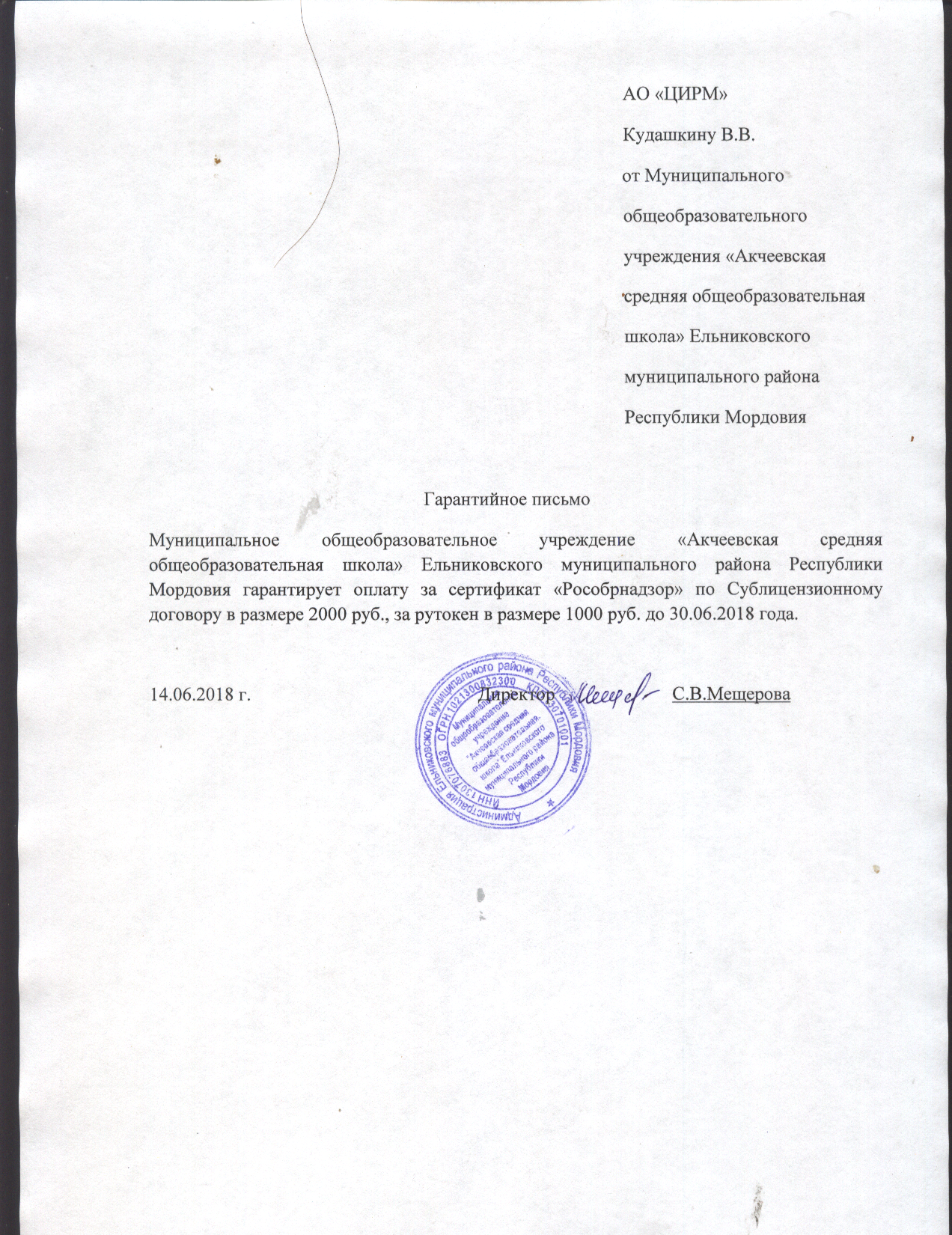 1 Общие сведения об организации отдыха и оздоровления детей и подростков1 Общие сведения об организации отдыха и оздоровления детей и подростков1 Общие сведения об организации отдыха и оздоровления детей и подростков1 Общие сведения об организации отдыха и оздоровления детей и подростков1 Общие сведения об организации отдыха и оздоровления детей и подростков1 Общие сведения об организации отдыха и оздоровления детей и подростков1 Общие сведения об организации отдыха и оздоровления детей и подростков1 Общие сведения об организации отдыха и оздоровления детей и подростков1 Общие сведения об организации отдыха и оздоровления детей и подростков1 Общие сведения об организации отдыха и оздоровления детей и подростков1 Общие сведения об организации отдыха и оздоровления детей и подростков1 Общие сведения об организации отдыха и оздоровления детей и подростков1 Общие сведения об организации отдыха и оздоровления детей и подростков1 Общие сведения об организации отдыха и оздоровления детей и подростков1 Общие сведения об организации отдыха и оздоровления детей и подростков1 Общие сведения об организации отдыха и оздоровления детей и подростков1 Общие сведения об организации отдыха и оздоровления детей и подростков1 Общие сведения об организации отдыха и оздоровления детей и подростков1 Общие сведения об организации отдыха и оздоровления детей и подростков1 Общие сведения об организации отдыха и оздоровления детей и подростков1 Общие сведения об организации отдыха и оздоровления детей и подростков1 Общие сведения об организации отдыха и оздоровления детей и подростков1 Общие сведения об организации отдыха и оздоровления детей и подростков1 Общие сведения об организации отдыха и оздоровления детей и подростков1 Общие сведения об организации отдыха и оздоровления детей и подростков1 Общие сведения об организации отдыха и оздоровления детей и подростков1 Общие сведения об организации отдыха и оздоровления детей и подростков1 Общие сведения об организации отдыха и оздоровления детей и подростков1 Общие сведения об организации отдыха и оздоровления детей и подростков1 Общие сведения об организации отдыха и оздоровления детей и подростков1 Общие сведения об организации отдыха и оздоровления детей и подростков1 Общие сведения об организации отдыха и оздоровления детей и подростков1 Общие сведения об организации отдыха и оздоровления детей и подростков1 Общие сведения об организации отдыха и оздоровления детей и подростков1 Общие сведения об организации отдыха и оздоровления детей и подростков1 Общие сведения об организации отдыха и оздоровления детей и подростков1 Общие сведения об организации отдыха и оздоровления детей и подростков1 Общие сведения об организации отдыха и оздоровления детей и подростков1 Общие сведения об организации отдыха и оздоровления детей и подростков1 Общие сведения об организации отдыха и оздоровления детей и подростков1 Общие сведения об организации отдыха и оздоровления детей и подростков1.11.1Полное наименование организации отдыха иоздоровления детей и подростков (далее -организация) без сокращений (включаяорганизационно-правовую форму),идентификационный номер налогоплательщикаПолное наименование организации отдыха иоздоровления детей и подростков (далее -организация) без сокращений (включаяорганизационно-правовую форму),идентификационный номер налогоплательщикаПолное наименование организации отдыха иоздоровления детей и подростков (далее -организация) без сокращений (включаяорганизационно-правовую форму),идентификационный номер налогоплательщикаМуниципальное общеобразовательное учреждение «Акчеевская средняя общеобразовательная школа» Ельниковского муниципального района Республики МордовияИНН 1307076883Муниципальное общеобразовательное учреждение «Акчеевская средняя общеобразовательная школа» Ельниковского муниципального района Республики МордовияИНН 1307076883Муниципальное общеобразовательное учреждение «Акчеевская средняя общеобразовательная школа» Ельниковского муниципального района Республики МордовияИНН 1307076883Муниципальное общеобразовательное учреждение «Акчеевская средняя общеобразовательная школа» Ельниковского муниципального района Республики МордовияИНН 1307076883Муниципальное общеобразовательное учреждение «Акчеевская средняя общеобразовательная школа» Ельниковского муниципального района Республики МордовияИНН 1307076883Муниципальное общеобразовательное учреждение «Акчеевская средняя общеобразовательная школа» Ельниковского муниципального района Республики МордовияИНН 1307076883Муниципальное общеобразовательное учреждение «Акчеевская средняя общеобразовательная школа» Ельниковского муниципального района Республики МордовияИНН 1307076883Муниципальное общеобразовательное учреждение «Акчеевская средняя общеобразовательная школа» Ельниковского муниципального района Республики МордовияИНН 1307076883Муниципальное общеобразовательное учреждение «Акчеевская средняя общеобразовательная школа» Ельниковского муниципального района Республики МордовияИНН 1307076883Муниципальное общеобразовательное учреждение «Акчеевская средняя общеобразовательная школа» Ельниковского муниципального района Республики МордовияИНН 1307076883Муниципальное общеобразовательное учреждение «Акчеевская средняя общеобразовательная школа» Ельниковского муниципального района Республики МордовияИНН 1307076883Муниципальное общеобразовательное учреждение «Акчеевская средняя общеобразовательная школа» Ельниковского муниципального района Республики МордовияИНН 1307076883Муниципальное общеобразовательное учреждение «Акчеевская средняя общеобразовательная школа» Ельниковского муниципального района Республики МордовияИНН 1307076883Муниципальное общеобразовательное учреждение «Акчеевская средняя общеобразовательная школа» Ельниковского муниципального района Республики МордовияИНН 1307076883Муниципальное общеобразовательное учреждение «Акчеевская средняя общеобразовательная школа» Ельниковского муниципального района Республики МордовияИНН 1307076883Муниципальное общеобразовательное учреждение «Акчеевская средняя общеобразовательная школа» Ельниковского муниципального района Республики МордовияИНН 1307076883Муниципальное общеобразовательное учреждение «Акчеевская средняя общеобразовательная школа» Ельниковского муниципального района Республики МордовияИНН 1307076883Муниципальное общеобразовательное учреждение «Акчеевская средняя общеобразовательная школа» Ельниковского муниципального района Республики МордовияИНН 1307076883Муниципальное общеобразовательное учреждение «Акчеевская средняя общеобразовательная школа» Ельниковского муниципального района Республики МордовияИНН 1307076883Муниципальное общеобразовательное учреждение «Акчеевская средняя общеобразовательная школа» Ельниковского муниципального района Республики МордовияИНН 1307076883Муниципальное общеобразовательное учреждение «Акчеевская средняя общеобразовательная школа» Ельниковского муниципального района Республики МордовияИНН 1307076883Муниципальное общеобразовательное учреждение «Акчеевская средняя общеобразовательная школа» Ельниковского муниципального района Республики МордовияИНН 1307076883Муниципальное общеобразовательное учреждение «Акчеевская средняя общеобразовательная школа» Ельниковского муниципального района Республики МордовияИНН 1307076883Муниципальное общеобразовательное учреждение «Акчеевская средняя общеобразовательная школа» Ельниковского муниципального района Республики МордовияИНН 1307076883Муниципальное общеобразовательное учреждение «Акчеевская средняя общеобразовательная школа» Ельниковского муниципального района Республики МордовияИНН 1307076883Муниципальное общеобразовательное учреждение «Акчеевская средняя общеобразовательная школа» Ельниковского муниципального района Республики МордовияИНН 1307076883Муниципальное общеобразовательное учреждение «Акчеевская средняя общеобразовательная школа» Ельниковского муниципального района Республики МордовияИНН 1307076883Муниципальное общеобразовательное учреждение «Акчеевская средняя общеобразовательная школа» Ельниковского муниципального района Республики МордовияИНН 1307076883Муниципальное общеобразовательное учреждение «Акчеевская средняя общеобразовательная школа» Ельниковского муниципального района Республики МордовияИНН 1307076883Муниципальное общеобразовательное учреждение «Акчеевская средняя общеобразовательная школа» Ельниковского муниципального района Республики МордовияИНН 1307076883Муниципальное общеобразовательное учреждение «Акчеевская средняя общеобразовательная школа» Ельниковского муниципального района Республики МордовияИНН 1307076883Муниципальное общеобразовательное учреждение «Акчеевская средняя общеобразовательная школа» Ельниковского муниципального района Республики МордовияИНН 1307076883Муниципальное общеобразовательное учреждение «Акчеевская средняя общеобразовательная школа» Ельниковского муниципального района Республики МордовияИНН 1307076883Муниципальное общеобразовательное учреждение «Акчеевская средняя общеобразовательная школа» Ельниковского муниципального района Республики МордовияИНН 1307076883Муниципальное общеобразовательное учреждение «Акчеевская средняя общеобразовательная школа» Ельниковского муниципального района Республики МордовияИНН 1307076883Муниципальное общеобразовательное учреждение «Акчеевская средняя общеобразовательная школа» Ельниковского муниципального района Республики МордовияИНН 13070768831.21.2Юридический адресЮридический адресЮридический адрес431374 ,Республика Мордовия, Ельниковский район, с. Кабаново, ул. Первомайская 1а431374 ,Республика Мордовия, Ельниковский район, с. Кабаново, ул. Первомайская 1а431374 ,Республика Мордовия, Ельниковский район, с. Кабаново, ул. Первомайская 1а431374 ,Республика Мордовия, Ельниковский район, с. Кабаново, ул. Первомайская 1а431374 ,Республика Мордовия, Ельниковский район, с. Кабаново, ул. Первомайская 1а431374 ,Республика Мордовия, Ельниковский район, с. Кабаново, ул. Первомайская 1а431374 ,Республика Мордовия, Ельниковский район, с. Кабаново, ул. Первомайская 1а431374 ,Республика Мордовия, Ельниковский район, с. Кабаново, ул. Первомайская 1а431374 ,Республика Мордовия, Ельниковский район, с. Кабаново, ул. Первомайская 1а431374 ,Республика Мордовия, Ельниковский район, с. Кабаново, ул. Первомайская 1а431374 ,Республика Мордовия, Ельниковский район, с. Кабаново, ул. Первомайская 1а431374 ,Республика Мордовия, Ельниковский район, с. Кабаново, ул. Первомайская 1а431374 ,Республика Мордовия, Ельниковский район, с. Кабаново, ул. Первомайская 1а431374 ,Республика Мордовия, Ельниковский район, с. Кабаново, ул. Первомайская 1а431374 ,Республика Мордовия, Ельниковский район, с. Кабаново, ул. Первомайская 1а431374 ,Республика Мордовия, Ельниковский район, с. Кабаново, ул. Первомайская 1а431374 ,Республика Мордовия, Ельниковский район, с. Кабаново, ул. Первомайская 1а431374 ,Республика Мордовия, Ельниковский район, с. Кабаново, ул. Первомайская 1а431374 ,Республика Мордовия, Ельниковский район, с. Кабаново, ул. Первомайская 1а431374 ,Республика Мордовия, Ельниковский район, с. Кабаново, ул. Первомайская 1а431374 ,Республика Мордовия, Ельниковский район, с. Кабаново, ул. Первомайская 1а431374 ,Республика Мордовия, Ельниковский район, с. Кабаново, ул. Первомайская 1а431374 ,Республика Мордовия, Ельниковский район, с. Кабаново, ул. Первомайская 1а431374 ,Республика Мордовия, Ельниковский район, с. Кабаново, ул. Первомайская 1а431374 ,Республика Мордовия, Ельниковский район, с. Кабаново, ул. Первомайская 1а431374 ,Республика Мордовия, Ельниковский район, с. Кабаново, ул. Первомайская 1а431374 ,Республика Мордовия, Ельниковский район, с. Кабаново, ул. Первомайская 1а431374 ,Республика Мордовия, Ельниковский район, с. Кабаново, ул. Первомайская 1а431374 ,Республика Мордовия, Ельниковский район, с. Кабаново, ул. Первомайская 1а431374 ,Республика Мордовия, Ельниковский район, с. Кабаново, ул. Первомайская 1а431374 ,Республика Мордовия, Ельниковский район, с. Кабаново, ул. Первомайская 1а431374 ,Республика Мордовия, Ельниковский район, с. Кабаново, ул. Первомайская 1а431374 ,Республика Мордовия, Ельниковский район, с. Кабаново, ул. Первомайская 1а431374 ,Республика Мордовия, Ельниковский район, с. Кабаново, ул. Первомайская 1а431374 ,Республика Мордовия, Ельниковский район, с. Кабаново, ул. Первомайская 1а431374 ,Республика Мордовия, Ельниковский район, с. Кабаново, ул. Первомайская 1а1.31.3Фактический адрес местонахождения, телефон,факс, адреса электронной почты и интернет-страницыФактический адрес местонахождения, телефон,факс, адреса электронной почты и интернет-страницыФактический адрес местонахождения, телефон,факс, адреса электронной почты и интернет-страницы431374 ,Республика Мордовия, Ельниковский район, с. Кабаново, ул. Первомайская 1а 8(3444)2-43-26,ak.schkola@yandex.ru, адрес сайта -schoolrm.ru/schools_eln/akcheln431374 ,Республика Мордовия, Ельниковский район, с. Кабаново, ул. Первомайская 1а 8(3444)2-43-26,ak.schkola@yandex.ru, адрес сайта -schoolrm.ru/schools_eln/akcheln431374 ,Республика Мордовия, Ельниковский район, с. Кабаново, ул. Первомайская 1а 8(3444)2-43-26,ak.schkola@yandex.ru, адрес сайта -schoolrm.ru/schools_eln/akcheln431374 ,Республика Мордовия, Ельниковский район, с. Кабаново, ул. Первомайская 1а 8(3444)2-43-26,ak.schkola@yandex.ru, адрес сайта -schoolrm.ru/schools_eln/akcheln431374 ,Республика Мордовия, Ельниковский район, с. Кабаново, ул. Первомайская 1а 8(3444)2-43-26,ak.schkola@yandex.ru, адрес сайта -schoolrm.ru/schools_eln/akcheln431374 ,Республика Мордовия, Ельниковский район, с. Кабаново, ул. Первомайская 1а 8(3444)2-43-26,ak.schkola@yandex.ru, адрес сайта -schoolrm.ru/schools_eln/akcheln431374 ,Республика Мордовия, Ельниковский район, с. Кабаново, ул. Первомайская 1а 8(3444)2-43-26,ak.schkola@yandex.ru, адрес сайта -schoolrm.ru/schools_eln/akcheln431374 ,Республика Мордовия, Ельниковский район, с. Кабаново, ул. Первомайская 1а 8(3444)2-43-26,ak.schkola@yandex.ru, адрес сайта -schoolrm.ru/schools_eln/akcheln431374 ,Республика Мордовия, Ельниковский район, с. Кабаново, ул. Первомайская 1а 8(3444)2-43-26,ak.schkola@yandex.ru, адрес сайта -schoolrm.ru/schools_eln/akcheln431374 ,Республика Мордовия, Ельниковский район, с. Кабаново, ул. Первомайская 1а 8(3444)2-43-26,ak.schkola@yandex.ru, адрес сайта -schoolrm.ru/schools_eln/akcheln431374 ,Республика Мордовия, Ельниковский район, с. Кабаново, ул. Первомайская 1а 8(3444)2-43-26,ak.schkola@yandex.ru, адрес сайта -schoolrm.ru/schools_eln/akcheln431374 ,Республика Мордовия, Ельниковский район, с. Кабаново, ул. Первомайская 1а 8(3444)2-43-26,ak.schkola@yandex.ru, адрес сайта -schoolrm.ru/schools_eln/akcheln431374 ,Республика Мордовия, Ельниковский район, с. Кабаново, ул. Первомайская 1а 8(3444)2-43-26,ak.schkola@yandex.ru, адрес сайта -schoolrm.ru/schools_eln/akcheln431374 ,Республика Мордовия, Ельниковский район, с. Кабаново, ул. Первомайская 1а 8(3444)2-43-26,ak.schkola@yandex.ru, адрес сайта -schoolrm.ru/schools_eln/akcheln431374 ,Республика Мордовия, Ельниковский район, с. Кабаново, ул. Первомайская 1а 8(3444)2-43-26,ak.schkola@yandex.ru, адрес сайта -schoolrm.ru/schools_eln/akcheln431374 ,Республика Мордовия, Ельниковский район, с. Кабаново, ул. Первомайская 1а 8(3444)2-43-26,ak.schkola@yandex.ru, адрес сайта -schoolrm.ru/schools_eln/akcheln431374 ,Республика Мордовия, Ельниковский район, с. Кабаново, ул. Первомайская 1а 8(3444)2-43-26,ak.schkola@yandex.ru, адрес сайта -schoolrm.ru/schools_eln/akcheln431374 ,Республика Мордовия, Ельниковский район, с. Кабаново, ул. Первомайская 1а 8(3444)2-43-26,ak.schkola@yandex.ru, адрес сайта -schoolrm.ru/schools_eln/akcheln431374 ,Республика Мордовия, Ельниковский район, с. Кабаново, ул. Первомайская 1а 8(3444)2-43-26,ak.schkola@yandex.ru, адрес сайта -schoolrm.ru/schools_eln/akcheln431374 ,Республика Мордовия, Ельниковский район, с. Кабаново, ул. Первомайская 1а 8(3444)2-43-26,ak.schkola@yandex.ru, адрес сайта -schoolrm.ru/schools_eln/akcheln431374 ,Республика Мордовия, Ельниковский район, с. Кабаново, ул. Первомайская 1а 8(3444)2-43-26,ak.schkola@yandex.ru, адрес сайта -schoolrm.ru/schools_eln/akcheln431374 ,Республика Мордовия, Ельниковский район, с. Кабаново, ул. Первомайская 1а 8(3444)2-43-26,ak.schkola@yandex.ru, адрес сайта -schoolrm.ru/schools_eln/akcheln431374 ,Республика Мордовия, Ельниковский район, с. Кабаново, ул. Первомайская 1а 8(3444)2-43-26,ak.schkola@yandex.ru, адрес сайта -schoolrm.ru/schools_eln/akcheln431374 ,Республика Мордовия, Ельниковский район, с. Кабаново, ул. Первомайская 1а 8(3444)2-43-26,ak.schkola@yandex.ru, адрес сайта -schoolrm.ru/schools_eln/akcheln431374 ,Республика Мордовия, Ельниковский район, с. Кабаново, ул. Первомайская 1а 8(3444)2-43-26,ak.schkola@yandex.ru, адрес сайта -schoolrm.ru/schools_eln/akcheln431374 ,Республика Мордовия, Ельниковский район, с. Кабаново, ул. Первомайская 1а 8(3444)2-43-26,ak.schkola@yandex.ru, адрес сайта -schoolrm.ru/schools_eln/akcheln431374 ,Республика Мордовия, Ельниковский район, с. Кабаново, ул. Первомайская 1а 8(3444)2-43-26,ak.schkola@yandex.ru, адрес сайта -schoolrm.ru/schools_eln/akcheln431374 ,Республика Мордовия, Ельниковский район, с. Кабаново, ул. Первомайская 1а 8(3444)2-43-26,ak.schkola@yandex.ru, адрес сайта -schoolrm.ru/schools_eln/akcheln431374 ,Республика Мордовия, Ельниковский район, с. Кабаново, ул. Первомайская 1а 8(3444)2-43-26,ak.schkola@yandex.ru, адрес сайта -schoolrm.ru/schools_eln/akcheln431374 ,Республика Мордовия, Ельниковский район, с. Кабаново, ул. Первомайская 1а 8(3444)2-43-26,ak.schkola@yandex.ru, адрес сайта -schoolrm.ru/schools_eln/akcheln431374 ,Республика Мордовия, Ельниковский район, с. Кабаново, ул. Первомайская 1а 8(3444)2-43-26,ak.schkola@yandex.ru, адрес сайта -schoolrm.ru/schools_eln/akcheln431374 ,Республика Мордовия, Ельниковский район, с. Кабаново, ул. Первомайская 1а 8(3444)2-43-26,ak.schkola@yandex.ru, адрес сайта -schoolrm.ru/schools_eln/akcheln431374 ,Республика Мордовия, Ельниковский район, с. Кабаново, ул. Первомайская 1а 8(3444)2-43-26,ak.schkola@yandex.ru, адрес сайта -schoolrm.ru/schools_eln/akcheln431374 ,Республика Мордовия, Ельниковский район, с. Кабаново, ул. Первомайская 1а 8(3444)2-43-26,ak.schkola@yandex.ru, адрес сайта -schoolrm.ru/schools_eln/akcheln431374 ,Республика Мордовия, Ельниковский район, с. Кабаново, ул. Первомайская 1а 8(3444)2-43-26,ak.schkola@yandex.ru, адрес сайта -schoolrm.ru/schools_eln/akcheln431374 ,Республика Мордовия, Ельниковский район, с. Кабаново, ул. Первомайская 1а 8(3444)2-43-26,ak.schkola@yandex.ru, адрес сайта -schoolrm.ru/schools_eln/akcheln1.41.4Удаленность от ближайшего населенного пункта,расстояние до него от организации (в км)Удаленность от ближайшего населенного пункта,расстояние до него от организации (в км)Удаленность от ближайшего населенного пункта,расстояние до него от организации (в км)4км4км4км4км4км4км4км4км4км4км4км4км4км4км4км4км4км4км4км4км4км4км4км4км4км4км4км4км4км4км4км4км4км4км4км4км1.51.5Учредитель организации (полное наименование):Учредитель организации (полное наименование):Учредитель организации (полное наименование):Администрация Ельниковского муниципального района Республики МордовияАдминистрация Ельниковского муниципального района Республики МордовияАдминистрация Ельниковского муниципального района Республики МордовияАдминистрация Ельниковского муниципального района Республики МордовияАдминистрация Ельниковского муниципального района Республики МордовияАдминистрация Ельниковского муниципального района Республики МордовияАдминистрация Ельниковского муниципального района Республики МордовияАдминистрация Ельниковского муниципального района Республики МордовияАдминистрация Ельниковского муниципального района Республики МордовияАдминистрация Ельниковского муниципального района Республики МордовияАдминистрация Ельниковского муниципального района Республики МордовияАдминистрация Ельниковского муниципального района Республики МордовияАдминистрация Ельниковского муниципального района Республики МордовияАдминистрация Ельниковского муниципального района Республики МордовияАдминистрация Ельниковского муниципального района Республики МордовияАдминистрация Ельниковского муниципального района Республики МордовияАдминистрация Ельниковского муниципального района Республики МордовияАдминистрация Ельниковского муниципального района Республики МордовияАдминистрация Ельниковского муниципального района Республики МордовияАдминистрация Ельниковского муниципального района Республики МордовияАдминистрация Ельниковского муниципального района Республики МордовияАдминистрация Ельниковского муниципального района Республики МордовияАдминистрация Ельниковского муниципального района Республики МордовияАдминистрация Ельниковского муниципального района Республики МордовияАдминистрация Ельниковского муниципального района Республики МордовияАдминистрация Ельниковского муниципального района Республики МордовияАдминистрация Ельниковского муниципального района Республики МордовияАдминистрация Ельниковского муниципального района Республики МордовияАдминистрация Ельниковского муниципального района Республики МордовияАдминистрация Ельниковского муниципального района Республики МордовияАдминистрация Ельниковского муниципального района Республики МордовияАдминистрация Ельниковского муниципального района Республики МордовияАдминистрация Ельниковского муниципального района Республики МордовияАдминистрация Ельниковского муниципального района Республики МордовияАдминистрация Ельниковского муниципального района Республики МордовияАдминистрация Ельниковского муниципального района Республики Мордовия1.51.5-адрес-адрес-адрес431370 ,Республика Мордовия, Ельниковский район, с. Ельники, ул. Ленина, 18431370 ,Республика Мордовия, Ельниковский район, с. Ельники, ул. Ленина, 18431370 ,Республика Мордовия, Ельниковский район, с. Ельники, ул. Ленина, 18431370 ,Республика Мордовия, Ельниковский район, с. Ельники, ул. Ленина, 18431370 ,Республика Мордовия, Ельниковский район, с. Ельники, ул. Ленина, 18431370 ,Республика Мордовия, Ельниковский район, с. Ельники, ул. Ленина, 18431370 ,Республика Мордовия, Ельниковский район, с. Ельники, ул. Ленина, 18431370 ,Республика Мордовия, Ельниковский район, с. Ельники, ул. Ленина, 18431370 ,Республика Мордовия, Ельниковский район, с. Ельники, ул. Ленина, 18431370 ,Республика Мордовия, Ельниковский район, с. Ельники, ул. Ленина, 18431370 ,Республика Мордовия, Ельниковский район, с. Ельники, ул. Ленина, 18431370 ,Республика Мордовия, Ельниковский район, с. Ельники, ул. Ленина, 18431370 ,Республика Мордовия, Ельниковский район, с. Ельники, ул. Ленина, 18431370 ,Республика Мордовия, Ельниковский район, с. Ельники, ул. Ленина, 18431370 ,Республика Мордовия, Ельниковский район, с. Ельники, ул. Ленина, 18431370 ,Республика Мордовия, Ельниковский район, с. Ельники, ул. Ленина, 18431370 ,Республика Мордовия, Ельниковский район, с. Ельники, ул. Ленина, 18431370 ,Республика Мордовия, Ельниковский район, с. Ельники, ул. Ленина, 18431370 ,Республика Мордовия, Ельниковский район, с. Ельники, ул. Ленина, 18431370 ,Республика Мордовия, Ельниковский район, с. Ельники, ул. Ленина, 18431370 ,Республика Мордовия, Ельниковский район, с. Ельники, ул. Ленина, 18431370 ,Республика Мордовия, Ельниковский район, с. Ельники, ул. Ленина, 18431370 ,Республика Мордовия, Ельниковский район, с. Ельники, ул. Ленина, 18431370 ,Республика Мордовия, Ельниковский район, с. Ельники, ул. Ленина, 18431370 ,Республика Мордовия, Ельниковский район, с. Ельники, ул. Ленина, 18431370 ,Республика Мордовия, Ельниковский район, с. Ельники, ул. Ленина, 18431370 ,Республика Мордовия, Ельниковский район, с. Ельники, ул. Ленина, 18431370 ,Республика Мордовия, Ельниковский район, с. Ельники, ул. Ленина, 18431370 ,Республика Мордовия, Ельниковский район, с. Ельники, ул. Ленина, 18431370 ,Республика Мордовия, Ельниковский район, с. Ельники, ул. Ленина, 18431370 ,Республика Мордовия, Ельниковский район, с. Ельники, ул. Ленина, 18431370 ,Республика Мордовия, Ельниковский район, с. Ельники, ул. Ленина, 18431370 ,Республика Мордовия, Ельниковский район, с. Ельники, ул. Ленина, 18431370 ,Республика Мордовия, Ельниковский район, с. Ельники, ул. Ленина, 18431370 ,Республика Мордовия, Ельниковский район, с. Ельники, ул. Ленина, 18431370 ,Республика Мордовия, Ельниковский район, с. Ельники, ул. Ленина, 181.51.5-контактный телефон-контактный телефон-контактный телефон8834442601088344426010883444260108834442601088344426010883444260108834442601088344426010883444260108834442601088344426010883444260108834442601088344426010883444260108834442601088344426010883444260108834442601088344426010883444260108834442601088344426010883444260108834442601088344426010883444260108834442601088344426010883444260108834442601088344426010883444260108834442601088344426010883444260101.51.5- Ф.И.О. (руководителя (без сокращений)- Ф.И.О. (руководителя (без сокращений)- Ф.И.О. (руководителя (без сокращений)Бекешев Юрий АлексеевичБекешев Юрий АлексеевичБекешев Юрий АлексеевичБекешев Юрий АлексеевичБекешев Юрий АлексеевичБекешев Юрий АлексеевичБекешев Юрий АлексеевичБекешев Юрий АлексеевичБекешев Юрий АлексеевичБекешев Юрий АлексеевичБекешев Юрий АлексеевичБекешев Юрий АлексеевичБекешев Юрий АлексеевичБекешев Юрий АлексеевичБекешев Юрий АлексеевичБекешев Юрий АлексеевичБекешев Юрий АлексеевичБекешев Юрий АлексеевичБекешев Юрий АлексеевичБекешев Юрий АлексеевичБекешев Юрий АлексеевичБекешев Юрий АлексеевичБекешев Юрий АлексеевичБекешев Юрий АлексеевичБекешев Юрий АлексеевичБекешев Юрий АлексеевичБекешев Юрий АлексеевичБекешев Юрий АлексеевичБекешев Юрий АлексеевичБекешев Юрий АлексеевичБекешев Юрий АлексеевичБекешев Юрий АлексеевичБекешев Юрий АлексеевичБекешев Юрий АлексеевичБекешев Юрий АлексеевичБекешев Юрий Алексеевич1.61.6 Собственник организации  (полноеимя/наименование): Собственник организации  (полноеимя/наименование): Собственник организации  (полноеимя/наименование):1.61.6-адрес-адрес-адрес1.61.6-контактный телефон-контактный телефон-контактный телефон1.61.6- Ф.И.О. (руководителя (без сокращений)- Ф.И.О. (руководителя (без сокращений)- Ф.И.О. (руководителя (без сокращений)1.71.7Руководитель организации:Руководитель организации:Руководитель организации:1.71.7-Ф.И.О. (без сокращений)-Ф.И.О. (без сокращений)-Ф.И.О. (без сокращений)Мещерова Светлана ВикторовнаМещерова Светлана ВикторовнаМещерова Светлана ВикторовнаМещерова Светлана ВикторовнаМещерова Светлана ВикторовнаМещерова Светлана ВикторовнаМещерова Светлана ВикторовнаМещерова Светлана ВикторовнаМещерова Светлана ВикторовнаМещерова Светлана ВикторовнаМещерова Светлана ВикторовнаМещерова Светлана ВикторовнаМещерова Светлана ВикторовнаМещерова Светлана ВикторовнаМещерова Светлана ВикторовнаМещерова Светлана ВикторовнаМещерова Светлана ВикторовнаМещерова Светлана ВикторовнаМещерова Светлана ВикторовнаМещерова Светлана ВикторовнаМещерова Светлана ВикторовнаМещерова Светлана ВикторовнаМещерова Светлана ВикторовнаМещерова Светлана ВикторовнаМещерова Светлана ВикторовнаМещерова Светлана ВикторовнаМещерова Светлана ВикторовнаМещерова Светлана ВикторовнаМещерова Светлана ВикторовнаМещерова Светлана ВикторовнаМещерова Светлана ВикторовнаМещерова Светлана ВикторовнаМещерова Светлана ВикторовнаМещерова Светлана ВикторовнаМещерова Светлана ВикторовнаМещерова Светлана Викторовна1.71.7-образование-образование-образование-высшее-высшее-высшее-высшее-высшее-высшее-высшее-высшее-высшее-высшее-высшее-высшее-высшее-высшее-высшее-высшее-высшее-высшее-высшее-высшее-высшее-высшее-высшее-высшее-высшее-высшее-высшее-высшее-высшее-высшее-высшее-высшее-высшее-высшее-высшее-высшее1.71.7-стаж работы в данной области-стаж работы в данной области-стаж работы в данной области-30-30-30-30-30-30-30-30-30-30-30-30-30-30-30-30-30-30-30-30-30-30-30-30-30-30-30-30-30-30-30-30-30-30-30-301.71.7-контактный телефон-контактный телефон-контактный телефон- 89876903751- 89876903751- 89876903751- 89876903751- 89876903751- 89876903751- 89876903751- 89876903751- 89876903751- 89876903751- 89876903751- 89876903751- 89876903751- 89876903751- 89876903751- 89876903751- 89876903751- 89876903751- 89876903751- 89876903751- 89876903751- 89876903751- 89876903751- 89876903751- 89876903751- 89876903751- 89876903751- 89876903751- 89876903751- 89876903751- 89876903751- 89876903751- 89876903751- 89876903751- 89876903751- 898769037511.81.8Тип организации, в том числе:- загородный оздоровительный лагерьТип организации, в том числе:- загородный оздоровительный лагерьТип организации, в том числе:- загородный оздоровительный лагерьобразовательная организацияобразовательная организацияобразовательная организацияобразовательная организацияобразовательная организацияобразовательная организацияобразовательная организацияобразовательная организацияобразовательная организацияобразовательная организацияобразовательная организацияобразовательная организацияобразовательная организацияобразовательная организацияобразовательная организацияобразовательная организацияобразовательная организацияобразовательная организацияобразовательная организацияобразовательная организацияобразовательная организацияобразовательная организацияобразовательная организацияобразовательная организацияобразовательная организацияобразовательная организацияобразовательная организацияобразовательная организацияобразовательная организацияобразовательная организацияобразовательная организацияобразовательная организацияобразовательная организацияобразовательная организацияобразовательная организацияобразовательная организация1.81.8- санаторно-оздоровительный лагерькруглогодичного действия- санаторно-оздоровительный лагерькруглогодичного действия- санаторно-оздоровительный лагерькруглогодичного действия1.81.8- оздоровительный лагерь с дневнымпребыванием детей- оздоровительный лагерь с дневнымпребыванием детей- оздоровительный лагерь с дневнымпребыванием детейоздоровительный лагерь с дневным пребыванием детейоздоровительный лагерь с дневным пребыванием детейоздоровительный лагерь с дневным пребыванием детейоздоровительный лагерь с дневным пребыванием детейоздоровительный лагерь с дневным пребыванием детейоздоровительный лагерь с дневным пребыванием детейоздоровительный лагерь с дневным пребыванием детейоздоровительный лагерь с дневным пребыванием детейоздоровительный лагерь с дневным пребыванием детейоздоровительный лагерь с дневным пребыванием детейоздоровительный лагерь с дневным пребыванием детейоздоровительный лагерь с дневным пребыванием детейоздоровительный лагерь с дневным пребыванием детейоздоровительный лагерь с дневным пребыванием детейоздоровительный лагерь с дневным пребыванием детейоздоровительный лагерь с дневным пребыванием детейоздоровительный лагерь с дневным пребыванием детейоздоровительный лагерь с дневным пребыванием детейоздоровительный лагерь с дневным пребыванием детейоздоровительный лагерь с дневным пребыванием детейоздоровительный лагерь с дневным пребыванием детейоздоровительный лагерь с дневным пребыванием детейоздоровительный лагерь с дневным пребыванием детейоздоровительный лагерь с дневным пребыванием детейоздоровительный лагерь с дневным пребыванием детейоздоровительный лагерь с дневным пребыванием детейоздоровительный лагерь с дневным пребыванием детейоздоровительный лагерь с дневным пребыванием детейоздоровительный лагерь с дневным пребыванием детейоздоровительный лагерь с дневным пребыванием детейоздоровительный лагерь с дневным пребыванием детейоздоровительный лагерь с дневным пребыванием детейоздоровительный лагерь с дневным пребыванием детейоздоровительный лагерь с дневным пребыванием детейоздоровительный лагерь с дневным пребыванием детейоздоровительный лагерь с дневным пребыванием детей1.81.8- специализированный (профильный) лагерь(указать профиль)- специализированный (профильный) лагерь(указать профиль)- специализированный (профильный) лагерь(указать профиль)1.81.8-оздоровительно-образовательный центр-оздоровительно-образовательный центр-оздоровительно-образовательный центр1.81.8- иная организация отдыха и оздоровления детей(уточнить какая)- иная организация отдыха и оздоровления детей(уточнить какая)- иная организация отдыха и оздоровления детей(уточнить какая)1.91.9Документ, на основании которого действуеторганизация (устав, положение)Документ, на основании которого действуеторганизация (устав, положение)Документ, на основании которого действуеторганизация (устав, положение)Устав школыУстав школыУстав школыУстав школыУстав школыУстав школыУстав школыУстав школыУстав школыУстав школыУстав школыУстав школыУстав школыУстав школыУстав школыУстав школыУстав школыУстав школыУстав школыУстав школыУстав школыУстав школыУстав школыУстав школыУстав школыУстав школыУстав школыУстав школыУстав школыУстав школыУстав школыУстав школыУстав школыУстав школыУстав школыУстав школы1.101.10Год ввода организации в эксплуатациюГод ввода организации в эксплуатациюГод ввода организации в эксплуатацию1987 г.1987 г.1987 г.1987 г.1987 г.1987 г.1987 г.1987 г.1987 г.1987 г.1987 г.1987 г.1987 г.1987 г.1987 г.1987 г.1987 г.1987 г.1987 г.1987 г.1987 г.1987 г.1987 г.1987 г.1987 г.1987 г.1987 г.1987 г.1987 г.1987 г.1987 г.1987 г.1987 г.1987 г.1987 г.1987 г.1.111.11Период функционирования организации(круглогодично, сезонно)Период функционирования организации(круглогодично, сезонно)Период функционирования организации(круглогодично, сезонно)круглогодичнокруглогодичнокруглогодичнокруглогодичнокруглогодичнокруглогодичнокруглогодичнокруглогодичнокруглогодичнокруглогодичнокруглогодичнокруглогодичнокруглогодичнокруглогодичнокруглогодичнокруглогодичнокруглогодичнокруглогодичнокруглогодичнокруглогодичнокруглогодичнокруглогодичнокруглогодичнокруглогодичнокруглогодичнокруглогодичнокруглогодичнокруглогодичнокруглогодичнокруглогодичнокруглогодичнокруглогодичнокруглогодичнокруглогодичнокруглогодичнокруглогодично1.121.12Проектная мощность организации (какоеколичество детей и подростков может принятьодновременно)Проектная мощность организации (какоеколичество детей и подростков может принятьодновременно)Проектная мощность организации (какоеколичество детей и подростков может принятьодновременно)190 чел.190 чел.190 чел.190 чел.190 чел.190 чел.190 чел.190 чел.190 чел.190 чел.190 чел.190 чел.190 чел.190 чел.190 чел.190 чел.190 чел.190 чел.190 чел.190 чел.190 чел.190 чел.190 чел.190 чел.190 чел.190 чел.190 чел.190 чел.190 чел.190 чел.190 чел.190 чел.190 чел.190 чел.190 чел.190 чел.1.131.13Наличие проекта организацииНаличие проекта организацииНаличие проекта организацииимеетсяимеетсяимеетсяимеетсяимеетсяимеетсяимеетсяимеетсяимеетсяимеетсяимеетсяимеетсяимеетсяимеетсяимеетсяимеетсяимеетсяимеетсяимеетсяимеетсяимеетсяимеетсяимеетсяимеетсяимеетсяимеетсяимеетсяимеетсяимеетсяимеетсяимеетсяимеетсяимеетсяимеетсяимеетсяимеется1.141.14Год последнего ремонта, в том числе:Год последнего ремонта, в том числе:Год последнего ремонта, в том числе:2015 г.2015 г.2015 г.2015 г.2015 г.2015 г.2015 г.2015 г.2015 г.2015 г.2015 г.2015 г.2015 г.2015 г.2015 г.2015 г.2015 г.2015 г.2015 г.2015 г.2015 г.2015 г.2015 г.2015 г.2015 г.2015 г.2015 г.2015 г.2015 г.2015 г.2015 г.2015 г.2015 г.2015 г.2015 г.2015 г.1.141.14-капитальный-капитальный-капитальный1.141.14-текущий-текущий-текущийТекущий ремонтТекущий ремонтТекущий ремонтТекущий ремонтТекущий ремонтТекущий ремонтТекущий ремонтТекущий ремонтТекущий ремонтТекущий ремонтТекущий ремонтТекущий ремонтТекущий ремонтТекущий ремонтТекущий ремонтТекущий ремонтТекущий ремонтТекущий ремонтТекущий ремонтТекущий ремонтТекущий ремонтТекущий ремонтТекущий ремонтТекущий ремонтТекущий ремонтТекущий ремонтТекущий ремонтТекущий ремонтТекущий ремонтТекущий ремонтТекущий ремонтТекущий ремонтТекущий ремонтТекущий ремонтТекущий ремонтТекущий ремонт1.151.15Количество сменКоличество сменКоличество сменоднаоднаоднаоднаоднаоднаоднаоднаоднаоднаоднаоднаоднаоднаоднаоднаоднаоднаоднаоднаоднаоднаоднаоднаоднаоднаоднаоднаоднаоднаоднаоднаоднаоднаоднаодна1.161.16Длительность сменДлительность сменДлительность смен9.00-15.009.00-15.009.00-15.009.00-15.009.00-15.009.00-15.009.00-15.009.00-15.009.00-15.009.00-15.009.00-15.009.00-15.009.00-15.009.00-15.009.00-15.009.00-15.009.00-15.009.00-15.009.00-15.009.00-15.009.00-15.009.00-15.009.00-15.009.00-15.009.00-15.009.00-15.009.00-15.009.00-15.009.00-15.009.00-15.009.00-15.009.00-15.009.00-15.009.00-15.009.00-15.009.00-15.001.171.17Загрузка по сменам (количество детей):Загрузка по сменам (количество детей):Загрузка по сменам (количество детей):1.171.17-1-я смена-1-я смена-1-я смена2020202020202020202020202020202020202020202020202020202020202020202020201.171.17-2-я смена-3-я смена-2-я смена-3-я смена-2-я смена-3-я смена1.171.17-4-я смена-4-я смена-4-я смена1.171.17-загрузка в межканикулярный период -загрузка в межканикулярный период -загрузка в межканикулярный период 1.171.171.181.18Возраст детей и подростков, принимаемыхорганизацией на отдых и оздоровлениеВозраст детей и подростков, принимаемыхорганизацией на отдых и оздоровлениеВозраст детей и подростков, принимаемыхорганизацией на отдых и оздоровлениеот 6 до 12 летот 6 до 12 летот 6 до 12 летот 6 до 12 летот 6 до 12 летот 6 до 12 летот 6 до 12 летот 6 до 12 летот 6 до 12 летот 6 до 12 летот 6 до 12 летот 6 до 12 летот 6 до 12 летот 6 до 12 летот 6 до 12 летот 6 до 12 летот 6 до 12 летот 6 до 12 летот 6 до 12 летот 6 до 12 летот 6 до 12 летот 6 до 12 летот 6 до 12 летот 6 до 12 летот 6 до 12 летот 6 до 12 летот 6 до 12 летот 6 до 12 летот 6 до 12 летот 6 до 12 летот 6 до 12 летот 6 до 12 летот 6 до 12 летот 6 до 12 летот 6 до 12 летот 6 до 12 лет1.191.19Здания и сооружения нежилого назначения:Здания и сооружения нежилого назначения:Здания и сооружения нежилого назначения:Здания и сооружения нежилого назначения:Здания и сооружения нежилого назначения:Здания и сооружения нежилого назначения:Здания и сооружения нежилого назначения:Здания и сооружения нежилого назначения:Здания и сооружения нежилого назначения:Здания и сооружения нежилого назначения:Здания и сооружения нежилого назначения:Здания и сооружения нежилого назначения:Здания и сооружения нежилого назначения:Здания и сооружения нежилого назначения:Здания и сооружения нежилого назначения:Здания и сооружения нежилого назначения:Здания и сооружения нежилого назначения:Здания и сооружения нежилого назначения:Здания и сооружения нежилого назначения:Здания и сооружения нежилого назначения:Здания и сооружения нежилого назначения:Здания и сооружения нежилого назначения:Здания и сооружения нежилого назначения:Здания и сооружения нежилого назначения:Здания и сооружения нежилого назначения:Здания и сооружения нежилого назначения:Здания и сооружения нежилого назначения:Здания и сооружения нежилого назначения:Здания и сооружения нежилого назначения:Здания и сооружения нежилого назначения:Здания и сооружения нежилого назначения:Здания и сооружения нежилого назначения:Здания и сооружения нежилого назначения:Здания и сооружения нежилого назначения:Здания и сооружения нежилого назначения:Здания и сооружения нежилого назначения:Здания и сооружения нежилого назначения:Здания и сооружения нежилого назначения:Здания и сооружения нежилого назначения:1.191.19Количество, этажностьКоличество, этажностьКоличество, этажностьгод постройкигод постройкигод постройкигод постройкигод постройкигод постройкигод постройкиплощадь(кВ.м)площадь(кВ.м)площадь(кВ.м)площадь(кВ.м)площадь(кВ.м)площадь(кВ.м)площадь(кВ.м)площадь(кВ.м)степень износа(в %)степень износа(в %)степень износа(в %)степень износа(в %)степень износа(в %)степень износа(в %)степень износа(в %)степень износа(в %)степень износа(в %)на какое количестводетей рассчитанона какое количестводетей рассчитанона какое количестводетей рассчитанона какое количестводетей рассчитанона какое количестводетей рассчитанона какое количестводетей рассчитанона какое количестводетей рассчитанона какое количестводетей рассчитанона какое количестводетей рассчитаногод последнегокапитальногоремонтагод последнегокапитальногоремонтагод последнегокапитальногоремонта1.191.19Количество, этажностьКоличество, этажностьКоличество, этажность1.201.20Наличие автотранспорта на балансе (количествоединиц, марки), в том числе:Наличие автотранспорта на балансе (количествоединиц, марки), в том числе:Наличие автотранспорта на балансе (количествоединиц, марки), в том числе:ГАЗ 322121 Е 389 ЕУ 13ГАЗ 322121 Е 389 ЕУ 13ГАЗ 322121 Е 389 ЕУ 13ГАЗ 322121 Е 389 ЕУ 13ГАЗ 322121 Е 389 ЕУ 13ГАЗ 322121 Е 389 ЕУ 13ГАЗ 322121 Е 389 ЕУ 13ГАЗ 322121 Е 389 ЕУ 13ГАЗ 322121 Е 389 ЕУ 13ГАЗ 322121 Е 389 ЕУ 13ГАЗ 322121 Е 389 ЕУ 13ГАЗ 322121 Е 389 ЕУ 13ГАЗ 322121 Е 389 ЕУ 13ГАЗ 322121 Е 389 ЕУ 13ГАЗ 322121 Е 389 ЕУ 13ГАЗ 322121 Е 389 ЕУ 13ГАЗ 322121 Е 389 ЕУ 13ГАЗ 322121 Е 389 ЕУ 13ГАЗ 322121 Е 389 ЕУ 13ГАЗ 322121 Е 389 ЕУ 13ГАЗ 322121 Е 389 ЕУ 13ГАЗ 322121 Е 389 ЕУ 13ГАЗ 322121 Е 389 ЕУ 13ГАЗ 322121 Е 389 ЕУ 13ГАЗ 322121 Е 389 ЕУ 13ГАЗ 322121 Е 389 ЕУ 13ГАЗ 322121 Е 389 ЕУ 13ГАЗ 322121 Е 389 ЕУ 13ГАЗ 322121 Е 389 ЕУ 13ГАЗ 322121 Е 389 ЕУ 13ГАЗ 322121 Е 389 ЕУ 13ГАЗ 322121 Е 389 ЕУ 13ГАЗ 322121 Е 389 ЕУ 13ГАЗ 322121 Е 389 ЕУ 13ГАЗ 322121 Е 389 ЕУ 13ГАЗ 322121 Е 389 ЕУ 131.201.20-автобусы-автобусы-автобусы1111111111111111111111111111111111111.201.20-микроавтобус-микроавтобус-микроавтобус1.201.20-автотранспорт коммунального назначения-автотранспорт коммунального назначения-автотранспорт коммунального назначения1.211.21Территория:Территория:Территория:1.211.21-общая площадь земельного участка (га)-общая площадь земельного участка (га)-общая площадь земельного участка (га)5610 кв.м.5610 кв.м.5610 кв.м.5610 кв.м.5610 кв.м.5610 кв.м.5610 кв.м.5610 кв.м.5610 кв.м.5610 кв.м.5610 кв.м.5610 кв.м.5610 кв.м.5610 кв.м.5610 кв.м.5610 кв.м.5610 кв.м.5610 кв.м.5610 кв.м.5610 кв.м.5610 кв.м.5610 кв.м.5610 кв.м.5610 кв.м.5610 кв.м.5610 кв.м.5610 кв.м.5610 кв.м.5610 кв.м.5610 кв.м.5610 кв.м.5610 кв.м.5610 кв.м.5610 кв.м.5610 кв.м.5610 кв.м.1.211.21-площадь озеленения (га)-площадь озеленения (га)-площадь озеленения (га)2000 кв.м.2000 кв.м.2000 кв.м.2000 кв.м.2000 кв.м.2000 кв.м.2000 кв.м.2000 кв.м.2000 кв.м.2000 кв.м.2000 кв.м.2000 кв.м.2000 кв.м.2000 кв.м.2000 кв.м.2000 кв.м.2000 кв.м.2000 кв.м.2000 кв.м.2000 кв.м.2000 кв.м.2000 кв.м.2000 кв.м.2000 кв.м.2000 кв.м.2000 кв.м.2000 кв.м.2000 кв.м.2000 кв.м.2000 кв.м.2000 кв.м.2000 кв.м.2000 кв.м.2000 кв.м.2000 кв.м.2000 кв.м.1.211.21-наличие насаждений на территории-наличие насаждений на территории-наличие насаждений на территорииИмеются Имеются Имеются Имеются Имеются Имеются Имеются Имеются Имеются Имеются Имеются Имеются Имеются Имеются Имеются Имеются Имеются Имеются Имеются Имеются Имеются Имеются Имеются Имеются Имеются Имеются Имеются Имеются Имеются Имеются Имеются Имеются Имеются Имеются Имеются Имеются 1.211.21-соответствие территории лагеря требованиямнадзорных и контрольных органов (при наличиизапрещающих предписаний, указать причины)-соответствие территории лагеря требованиямнадзорных и контрольных органов (при наличиизапрещающих предписаний, указать причины)-соответствие территории лагеря требованиямнадзорных и контрольных органов (при наличиизапрещающих предписаний, указать причины)Территория лагеря соответствует требованиям надзорных и контрольных органовТерритория лагеря соответствует требованиям надзорных и контрольных органовТерритория лагеря соответствует требованиям надзорных и контрольных органовТерритория лагеря соответствует требованиям надзорных и контрольных органовТерритория лагеря соответствует требованиям надзорных и контрольных органовТерритория лагеря соответствует требованиям надзорных и контрольных органовТерритория лагеря соответствует требованиям надзорных и контрольных органовТерритория лагеря соответствует требованиям надзорных и контрольных органовТерритория лагеря соответствует требованиям надзорных и контрольных органовТерритория лагеря соответствует требованиям надзорных и контрольных органовТерритория лагеря соответствует требованиям надзорных и контрольных органовТерритория лагеря соответствует требованиям надзорных и контрольных органовТерритория лагеря соответствует требованиям надзорных и контрольных органовТерритория лагеря соответствует требованиям надзорных и контрольных органовТерритория лагеря соответствует требованиям надзорных и контрольных органовТерритория лагеря соответствует требованиям надзорных и контрольных органовТерритория лагеря соответствует требованиям надзорных и контрольных органовТерритория лагеря соответствует требованиям надзорных и контрольных органовТерритория лагеря соответствует требованиям надзорных и контрольных органовТерритория лагеря соответствует требованиям надзорных и контрольных органовТерритория лагеря соответствует требованиям надзорных и контрольных органовТерритория лагеря соответствует требованиям надзорных и контрольных органовТерритория лагеря соответствует требованиям надзорных и контрольных органовТерритория лагеря соответствует требованиям надзорных и контрольных органовТерритория лагеря соответствует требованиям надзорных и контрольных органовТерритория лагеря соответствует требованиям надзорных и контрольных органовТерритория лагеря соответствует требованиям надзорных и контрольных органовТерритория лагеря соответствует требованиям надзорных и контрольных органовТерритория лагеря соответствует требованиям надзорных и контрольных органовТерритория лагеря соответствует требованиям надзорных и контрольных органовТерритория лагеря соответствует требованиям надзорных и контрольных органовТерритория лагеря соответствует требованиям надзорных и контрольных органовТерритория лагеря соответствует требованиям надзорных и контрольных органовТерритория лагеря соответствует требованиям надзорных и контрольных органовТерритория лагеря соответствует требованиям надзорных и контрольных органовТерритория лагеря соответствует требованиям надзорных и контрольных органов1.211.21- наличие плана территории организации- наличие плана территории организации- наличие плана территории организацииимеетсяимеетсяимеетсяимеетсяимеетсяимеетсяимеетсяимеетсяимеетсяимеетсяимеетсяимеетсяимеетсяимеетсяимеетсяимеетсяимеетсяимеетсяимеетсяимеетсяимеетсяимеетсяимеетсяимеетсяимеетсяимеетсяимеетсяимеетсяимеетсяимеетсяимеетсяимеетсяимеетсяимеетсяимеетсяимеется1.221.22Наличие водного объекта, в том числе егоудаленность от территории лагеря:Наличие водного объекта, в том числе егоудаленность от территории лагеря:Наличие водного объекта, в том числе егоудаленность от территории лагеря:имеетсяимеетсяимеетсяимеетсяимеетсяимеетсяимеетсяимеетсяимеетсяимеетсяимеетсяимеетсяимеетсяимеетсяимеетсяимеетсяимеетсяимеетсяимеетсяимеетсяимеетсяимеетсяимеетсяимеетсяимеетсяимеетсяимеетсяимеетсяимеетсяимеетсяимеетсяимеетсяимеетсяимеетсяимеетсяимеется1.221.22-бассейн-бассейн-бассейн1.221.22-пруд-пруд-пруд1.221.22-река-река-река1,5 км1,5 км1,5 км1,5 км1,5 км1,5 км1,5 км1,5 км1,5 км1,5 км1,5 км1,5 км1,5 км1,5 км1,5 км1,5 км1,5 км1,5 км1,5 км1,5 км1,5 км1,5 км1,5 км1,5 км1,5 км1,5 км1,5 км1,5 км1,5 км1,5 км1,5 км1,5 км1,5 км1,5 км1,5 км1,5 км1.221.22 -озеро -озеро -озеро800 м.800 м.800 м.800 м.800 м.800 м.800 м.800 м.800 м.800 м.800 м.800 м.800 м.800 м.800 м.800 м.800 м.800 м.800 м.800 м.800 м.800 м.800 м.800 м.800 м.800 м.800 м.800 м.800 м.800 м.800 м.800 м.800 м.800 м.800 м.800 м.1.221.22 -водохранилище -водохранилище -водохранилище1.221.22-море-море-море1.231.23Наличие оборудованного пляжа, в том числе:Наличие оборудованного пляжа, в том числе:Наличие оборудованного пляжа, в том числе:отсутствуетотсутствуетотсутствуетотсутствуетотсутствуетотсутствуетотсутствуетотсутствуетотсутствуетотсутствуетотсутствуетотсутствуетотсутствуетотсутствуетотсутствуетотсутствуетотсутствуетотсутствуетотсутствуетотсутствуетотсутствуетотсутствуетотсутствуетотсутствуетотсутствуетотсутствуетотсутствуетотсутствуетотсутствуетотсутствуетотсутствуетотсутствуетотсутствуетотсутствуетотсутствуетотсутствует1.231.23- наличие ограждения в зоне купания- наличие ограждения в зоне купания- наличие ограждения в зоне купанияотсутствуетотсутствуетотсутствуетотсутствуетотсутствуетотсутствуетотсутствуетотсутствуетотсутствуетотсутствуетотсутствуетотсутствуетотсутствуетотсутствуетотсутствуетотсутствуетотсутствуетотсутствуетотсутствуетотсутствуетотсутствуетотсутствуетотсутствуетотсутствуетотсутствуетотсутствуетотсутствуетотсутствуетотсутствуетотсутствуетотсутствуетотсутствуетотсутствуетотсутствуетотсутствуетотсутствует1.231.23- оснащение зоны купания (наличиеспасательных и медицинских постов,спасательных средств)- оснащение зоны купания (наличиеспасательных и медицинских постов,спасательных средств)- оснащение зоны купания (наличиеспасательных и медицинских постов,спасательных средств)отсутствуетотсутствуетотсутствуетотсутствуетотсутствуетотсутствуетотсутствуетотсутствуетотсутствуетотсутствуетотсутствуетотсутствуетотсутствуетотсутствуетотсутствуетотсутствуетотсутствуетотсутствуетотсутствуетотсутствуетотсутствуетотсутствуетотсутствуетотсутствуетотсутствуетотсутствуетотсутствуетотсутствуетотсутствуетотсутствуетотсутствуетотсутствуетотсутствуетотсутствуетотсутствуетотсутствует1.231.23-наличие душевой-наличие душевой-наличие душевойотсутствуетотсутствуетотсутствуетотсутствуетотсутствуетотсутствуетотсутствуетотсутствуетотсутствуетотсутствуетотсутствуетотсутствуетотсутствуетотсутствуетотсутствуетотсутствуетотсутствуетотсутствуетотсутствуетотсутствуетотсутствуетотсутствуетотсутствуетотсутствуетотсутствуетотсутствуетотсутствуетотсутствуетотсутствуетотсутствуетотсутствуетотсутствуетотсутствуетотсутствуетотсутствуетотсутствует1.231.23-наличие туалета-наличие туалета-наличие туалетаотсутствуетотсутствуетотсутствуетотсутствуетотсутствуетотсутствуетотсутствуетотсутствуетотсутствуетотсутствуетотсутствуетотсутствуетотсутствуетотсутствуетотсутствуетотсутствуетотсутствуетотсутствуетотсутствуетотсутствуетотсутствуетотсутствуетотсутствуетотсутствуетотсутствуетотсутствуетотсутствуетотсутствуетотсутствуетотсутствуетотсутствуетотсутствуетотсутствуетотсутствуетотсутствуетотсутствует1.231.23-наличие кабин для переодевания-наличие кабин для переодевания-наличие кабин для переодеванияотсутствуетотсутствуетотсутствуетотсутствуетотсутствуетотсутствуетотсутствуетотсутствуетотсутствуетотсутствуетотсутствуетотсутствуетотсутствуетотсутствуетотсутствуетотсутствуетотсутствуетотсутствуетотсутствуетотсутствуетотсутствуетотсутствуетотсутствуетотсутствуетотсутствуетотсутствуетотсутствуетотсутствуетотсутствуетотсутствуетотсутствуетотсутствуетотсутствуетотсутствуетотсутствуетотсутствует1.231.23-наличие навесов от солнца-наличие навесов от солнца-наличие навесов от солнцаотсутствуетотсутствуетотсутствуетотсутствуетотсутствуетотсутствуетотсутствуетотсутствуетотсутствуетотсутствуетотсутствуетотсутствуетотсутствуетотсутствуетотсутствуетотсутствуетотсутствуетотсутствуетотсутствуетотсутствуетотсутствуетотсутствуетотсутствуетотсутствуетотсутствуетотсутствуетотсутствуетотсутствуетотсутствуетотсутствуетотсутствуетотсутствуетотсутствуетотсутствуетотсутствуетотсутствует1.231.23-наличие  пункта медицинской помощи-наличие  пункта медицинской помощи-наличие  пункта медицинской помощиотсутствуетотсутствуетотсутствуетотсутствуетотсутствуетотсутствуетотсутствуетотсутствуетотсутствуетотсутствуетотсутствуетотсутствуетотсутствуетотсутствуетотсутствуетотсутствуетотсутствуетотсутствуетотсутствуетотсутствуетотсутствуетотсутствуетотсутствуетотсутствуетотсутствуетотсутствуетотсутствуетотсутствуетотсутствуетотсутствуетотсутствуетотсутствуетотсутствуетотсутствуетотсутствуетотсутствует1.231.23-наличие поста службы спасения-наличие поста службы спасения-наличие поста службы спасения1.241.24Обеспечение мерами пожарной иантитеррористической безопасности, в томчисле:Обеспечение мерами пожарной иантитеррористической безопасности, в томчисле:Обеспечение мерами пожарной иантитеррористической безопасности, в томчисле:1.241.24-ограждение (указать какое)-ограждение (указать какое)-ограждение (указать какое)Учреждение по периметру ограждено забором из металлической сеткиУчреждение по периметру ограждено забором из металлической сеткиУчреждение по периметру ограждено забором из металлической сеткиУчреждение по периметру ограждено забором из металлической сеткиУчреждение по периметру ограждено забором из металлической сеткиУчреждение по периметру ограждено забором из металлической сеткиУчреждение по периметру ограждено забором из металлической сеткиУчреждение по периметру ограждено забором из металлической сеткиУчреждение по периметру ограждено забором из металлической сеткиУчреждение по периметру ограждено забором из металлической сеткиУчреждение по периметру ограждено забором из металлической сеткиУчреждение по периметру ограждено забором из металлической сеткиУчреждение по периметру ограждено забором из металлической сеткиУчреждение по периметру ограждено забором из металлической сеткиУчреждение по периметру ограждено забором из металлической сеткиУчреждение по периметру ограждено забором из металлической сеткиУчреждение по периметру ограждено забором из металлической сеткиУчреждение по периметру ограждено забором из металлической сеткиУчреждение по периметру ограждено забором из металлической сеткиУчреждение по периметру ограждено забором из металлической сеткиУчреждение по периметру ограждено забором из металлической сеткиУчреждение по периметру ограждено забором из металлической сеткиУчреждение по периметру ограждено забором из металлической сеткиУчреждение по периметру ограждено забором из металлической сеткиУчреждение по периметру ограждено забором из металлической сеткиУчреждение по периметру ограждено забором из металлической сеткиУчреждение по периметру ограждено забором из металлической сеткиУчреждение по периметру ограждено забором из металлической сеткиУчреждение по периметру ограждено забором из металлической сеткиУчреждение по периметру ограждено забором из металлической сеткиУчреждение по периметру ограждено забором из металлической сеткиУчреждение по периметру ограждено забором из металлической сеткиУчреждение по периметру ограждено забором из металлической сеткиУчреждение по периметру ограждено забором из металлической сеткиУчреждение по периметру ограждено забором из металлической сеткиУчреждение по периметру ограждено забором из металлической сетки1.241.24-охрана-охрана-охранаНочной сторожНочной сторожНочной сторожНочной сторожНочной сторожНочной сторожНочной сторожНочной сторожНочной сторожНочной сторожНочной сторожНочной сторожНочной сторожНочной сторожНочной сторожНочной сторожНочной сторожНочной сторожНочной сторожНочной сторожНочной сторожНочной сторожНочной сторожНочной сторожНочной сторожНочной сторожНочной сторожНочной сторожНочной сторожНочной сторожНочной сторожНочной сторожНочной сторожНочной сторожНочной сторожНочной сторож1.241.24-организация пропускного режима-организация пропускного режима-организация пропускного режимаимеетсяимеетсяимеетсяимеетсяимеетсяимеетсяимеетсяимеетсяимеетсяимеетсяимеетсяимеетсяимеетсяимеетсяимеетсяимеетсяимеетсяимеетсяимеетсяимеетсяимеетсяимеетсяимеетсяимеетсяимеетсяимеетсяимеетсяимеетсяимеетсяимеетсяимеетсяимеетсяимеетсяимеетсяимеетсяимеется1.241.24-наличие кнопки тревожной сигнализации (КТС)-наличие кнопки тревожной сигнализации (КТС)-наличие кнопки тревожной сигнализации (КТС)имеетсяимеетсяимеетсяимеетсяимеетсяимеетсяимеетсяимеетсяимеетсяимеетсяимеетсяимеетсяимеетсяимеетсяимеетсяимеетсяимеетсяимеетсяимеетсяимеетсяимеетсяимеетсяимеетсяимеетсяимеетсяимеетсяимеетсяимеетсяимеетсяимеетсяимеетсяимеетсяимеетсяимеетсяимеетсяимеется1.241.24-наличие автоматической пожарной сигнализации (АПС) с выводом сигнала на пульт пожарной части-наличие автоматической пожарной сигнализации (АПС) с выводом сигнала на пульт пожарной части-наличие автоматической пожарной сигнализации (АПС) с выводом сигнала на пульт пожарной частиимеетсяимеетсяимеетсяимеетсяимеетсяимеетсяимеетсяимеетсяимеетсяимеетсяимеетсяимеетсяимеетсяимеетсяимеетсяимеетсяимеетсяимеетсяимеетсяимеетсяимеетсяимеетсяимеетсяимеетсяимеетсяимеетсяимеетсяимеетсяимеетсяимеетсяимеетсяимеетсяимеетсяимеетсяимеетсяимеется1.241.24-наличие системы оповещения и управления эвакуацией людей-наличие системы оповещения и управления эвакуацией людей-наличие системы оповещения и управления эвакуацией людейотсутствуетотсутствуетотсутствуетотсутствуетотсутствуетотсутствуетотсутствуетотсутствуетотсутствуетотсутствуетотсутствуетотсутствуетотсутствуетотсутствуетотсутствуетотсутствуетотсутствуетотсутствуетотсутствуетотсутствуетотсутствуетотсутствуетотсутствуетотсутствуетотсутствуетотсутствуетотсутствуетотсутствуетотсутствуетотсутствуетотсутствуетотсутствуетотсутствуетотсутствуетотсутствуетотсутствует1.241.24-укомплектованность первичными средствами пожаротушения-укомплектованность первичными средствами пожаротушения-укомплектованность первичными средствами пожаротушенияукомплектованоукомплектованоукомплектованоукомплектованоукомплектованоукомплектованоукомплектованоукомплектованоукомплектованоукомплектованоукомплектованоукомплектованоукомплектованоукомплектованоукомплектованоукомплектованоукомплектованоукомплектованоукомплектованоукомплектованоукомплектованоукомплектованоукомплектованоукомплектованоукомплектованоукомплектованоукомплектованоукомплектованоукомплектованоукомплектованоукомплектованоукомплектованоукомплектованоукомплектованоукомплектованоукомплектовано1.241.24-наличие источников наружного противопожарного водоснабжения (противопожарных водоемов), отвечающих установленным требованиям пожарной безопасности-наличие источников наружного противопожарного водоснабжения (противопожарных водоемов), отвечающих установленным требованиям пожарной безопасности-наличие источников наружного противопожарного водоснабжения (противопожарных водоемов), отвечающих установленным требованиям пожарной безопасностиимеютсяимеютсяимеютсяимеютсяимеютсяимеютсяимеютсяимеютсяимеютсяимеютсяимеютсяимеютсяимеютсяимеютсяимеютсяимеютсяимеютсяимеютсяимеютсяимеютсяимеютсяимеютсяимеютсяимеютсяимеютсяимеютсяимеютсяимеютсяимеютсяимеютсяимеютсяимеютсяимеютсяимеютсяимеютсяимеются                                          2. Сведения о штатной численности организации                                          2. Сведения о штатной численности организации                                          2. Сведения о штатной численности организации                                          2. Сведения о штатной численности организации                                          2. Сведения о штатной численности организации                                          2. Сведения о штатной численности организации                                          2. Сведения о штатной численности организации                                          2. Сведения о штатной численности организации                                          2. Сведения о штатной численности организации                                          2. Сведения о штатной численности организации                                          2. Сведения о штатной численности организации                                          2. Сведения о штатной численности организации                                          2. Сведения о штатной численности организации                                          2. Сведения о штатной численности организации                                          2. Сведения о штатной численности организации                                          2. Сведения о штатной численности организации                                          2. Сведения о штатной численности организации                                          2. Сведения о штатной численности организации                                          2. Сведения о штатной численности организации                                          2. Сведения о штатной численности организации                                          2. Сведения о штатной численности организации                                          2. Сведения о штатной численности организации                                          2. Сведения о штатной численности организации                                          2. Сведения о штатной численности организации                                          2. Сведения о штатной численности организации                                          2. Сведения о штатной численности организации                                          2. Сведения о штатной численности организации                                          2. Сведения о штатной численности организации                                          2. Сведения о штатной численности организации                                          2. Сведения о штатной численности организации                                          2. Сведения о штатной численности организации                                          2. Сведения о штатной численности организации                                          2. Сведения о штатной численности организации                                          2. Сведения о штатной численности организации                                          2. Сведения о штатной численности организации                                          2. Сведения о штатной численности организации                                          2. Сведения о штатной численности организации                                          2. Сведения о штатной численности организации                                          2. Сведения о штатной численности организации                                          2. Сведения о штатной численности организации                                          2. Сведения о штатной численности организацииКоличество (чел)Количество (чел)Количество (чел)Количество (чел)Количество (чел)Количество (чел)Количество (чел)Количество (чел)Количество (чел)Образовательный уровеньОбразовательный уровеньОбразовательный уровеньОбразовательный уровеньОбразовательный уровеньОбразовательный уровеньОбразовательный уровеньОбразовательный уровеньОбразовательный уровеньОбразовательный уровеньОбразовательный уровеньОбразовательный уровеньОбразовательный уровеньОбразовательный уровеньОбразовательный уровеньОбразовательный уровеньОбразовательный уровеньОбразовательный уровеньОбразовательный уровеньОбразовательный уровеньОбразовательный уровеньОбразовательный уровеньОбразовательный уровеньОбразовательный уровеньОбразовательный уровеньОбразовательный уровеньпо штатупо штатупо штатув наличиив наличиив наличиив наличиив наличиив наличиивысшеевысшеевысшеевысшеевысшеевысшеесреднеспециальноесреднеспециальноесреднеспециальноесреднеспециальноесреднеспециальноесреднеспециальноесреднеспециальноесреднеспециальноесреднеспециальноесреднеспециальноесреднеспециальноесреднеспециальноесреднеспециальноесреднеспециальноесреднеспециальноесреднеесреднеесреднеесреднеесреднееШтатная численность организации, в том числе Штатная численность организации, в том числе Штатная численность организации, в том числе 17172222222222221414141414141466666666666666662222 2.1 2.1Педагогические работникиПедагогические работникиПедагогические работники131313131313131313131313131313131313131313131313131313131313131313131313 2.2 2.2Медицинские работникиМедицинские работникиМедицинские работники 2.3 2.3Работники пищеблокаРаботники пищеблокаРаботники пищеблока1111111111111111111111111111111111112.42.4Административно-хозяйственный персоналАдминистративно-хозяйственный персоналАдминистративно-хозяйственный персонал777777777777777777777777777777777777 2.5 2.5Другие (указать какие)Другие (указать какие)Другие (указать какие)3.Сведения об условиях размещения детей и подростков3.Сведения об условиях размещения детей и подростков3.Сведения об условиях размещения детей и подростков3.Сведения об условиях размещения детей и подростков3.Сведения об условиях размещения детей и подростков3.Сведения об условиях размещения детей и подростков3.Сведения об условиях размещения детей и подростков3.Сведения об условиях размещения детей и подростков3.Сведения об условиях размещения детей и подростков3.Сведения об условиях размещения детей и подростков3.Сведения об условиях размещения детей и подростков3.Сведения об условиях размещения детей и подростков3.Сведения об условиях размещения детей и подростков3.Сведения об условиях размещения детей и подростков3.Сведения об условиях размещения детей и подростков3.Сведения об условиях размещения детей и подростков3.Сведения об условиях размещения детей и подростков3.Сведения об условиях размещения детей и подростков3.Сведения об условиях размещения детей и подростков3.Сведения об условиях размещения детей и подростков3.Сведения об условиях размещения детей и подростков3.Сведения об условиях размещения детей и подростков3.Сведения об условиях размещения детей и подростков3.Сведения об условиях размещения детей и подростков3.Сведения об условиях размещения детей и подростков3.Сведения об условиях размещения детей и подростков3.Сведения об условиях размещения детей и подростков3.Сведения об условиях размещения детей и подростков3.Сведения об условиях размещения детей и подростков3.Сведения об условиях размещения детей и подростков3.Сведения об условиях размещения детей и подростков3.Сведения об условиях размещения детей и подростков3.Сведения об условиях размещения детей и подростков3.Сведения об условиях размещения детей и подростков3.Сведения об условиях размещения детей и подростков3.Сведения об условиях размещения детей и подростков3.Сведения об условиях размещения детей и подростков3.Сведения об условиях размещения детей и подростков3.Сведения об условиях размещения детей и подростков3.Сведения об условиях размещения детей и подростков3.Сведения об условиях размещения детей и подростковХарактеристикаХарактеристикаХарактеристикаСпальные помещения (по числу этажей и помещений)Спальные помещения (по числу этажей и помещений)Спальные помещения (по числу этажей и помещений)Спальные помещения (по числу этажей и помещений)Спальные помещения (по числу этажей и помещений)Спальные помещения (по числу этажей и помещений)Спальные помещения (по числу этажей и помещений)Спальные помещения (по числу этажей и помещений)Спальные помещения (по числу этажей и помещений)Спальные помещения (по числу этажей и помещений)Спальные помещения (по числу этажей и помещений)Спальные помещения (по числу этажей и помещений)Спальные помещения (по числу этажей и помещений)Спальные помещения (по числу этажей и помещений)Спальные помещения (по числу этажей и помещений)Спальные помещения (по числу этажей и помещений)Спальные помещения (по числу этажей и помещений)Спальные помещения (по числу этажей и помещений)Спальные помещения (по числу этажей и помещений)Спальные помещения (по числу этажей и помещений)Спальные помещения (по числу этажей и помещений)Спальные помещения (по числу этажей и помещений)Спальные помещения (по числу этажей и помещений)Спальные помещения (по числу этажей и помещений)Спальные помещения (по числу этажей и помещений)Спальные помещения (по числу этажей и помещений)Спальные помещения (по числу этажей и помещений)Спальные помещения (по числу этажей и помещений)Спальные помещения (по числу этажей и помещений)Спальные помещения (по числу этажей и помещений)Спальные помещения (по числу этажей и помещений)Спальные помещения (по числу этажей и помещений)Спальные помещения (по числу этажей и помещений)Спальные помещения (по числу этажей и помещений)Спальные помещения (по числу этажей и помещений)Спальные помещения (по числу этажей и помещений)-номер спального помещения(строка разбивается по количеству помещений)-номер спального помещения(строка разбивается по количеству помещений)-номер спального помещения(строка разбивается по количеству помещений)1 этаж1 этаж1 этаж1 этаж1 этаж1 этаж1 этаж1 этаж1 этаж1 этаж1 этаж1 этаж1 этаж1 этаж1 этаж1 этаж1 этаж1 этаж1 этаж1 этаж2 этаж2 этаж2 этаж2 этаж2 этаж2 этаж2 этаж2 этаж2 этаж2 этаж2 этаж2 этаж2 этаж2 этаж2 этаж2 этаж-номер спального помещения(строка разбивается по количеству помещений)-номер спального помещения(строка разбивается по количеству помещений)-номер спального помещения(строка разбивается по количеству помещений)           N1           N1           N1           N1           N1           N1           N1           N1N2N2N2N2N2N2N2N2N2N2N2N2   N1   N1   N1   N1   N1   N1   N1N2N2N2N2N2N2N2N3N3-площадь спального помещения -площадь спального помещения -площадь спального помещения -------------------------------------высота спального помещения (в метрах)-высота спального помещения (в метрах)-высота спального помещения (в метрах)-------------------------------------количество коек (шт)-количество коек (шт)-количество коек (шт)------------------------------------- год последнего ремонта, в том числе- год последнего ремонта, в том числе- год последнего ремонта, в том числе2015 г.2015 г.2015 г.2015 г.2015 г.2015 г.2015 г.2015 г.2015 г.2015 г.2015 г.2015 г.2015 г.2015 г.2015 г.2015 г.2015 г.2015 г.2015 г.2015 г.2015 г.2015 г.2015 г.2015 г.2015 г.2015 г.2015 г.2015 г.2015 г.2015 г.2015 г.2015 г.2015 г.2015 г.2015 г.2015 г.-капитальный-капитальный-капитальный-------------------------------------текущий-текущий-текущий2015 г.2015 г.2015 г.2015 г.2015 г.2015 г.2015 г.2015 г.2015 г.2015 г.2015 г.2015 г.2015 г.2015 г.2015 г.2015 г.2015 г.2015 г.2015 г.2015 г.2015 г.2015 г.2015 г.2015 г.2015 г.2015 г.2015 г.2015 г.2015 г.2015 г.2015 г.2015 г.2015 г.2015 г.2015 г.2015 г.-наличие горячего водоснабжения (на этаже), втом числе:-наличие горячего водоснабжения (на этаже), втом числе:-наличие горячего водоснабжения (на этаже), втом числе:-------------------------------------централизованное-централизованное-централизованноеимеетсяимеетсяимеетсяимеетсяимеетсяимеетсяимеетсяимеетсяимеетсяимеетсяимеетсяимеетсяимеетсяимеетсяимеетсяимеетсяимеетсяимеетсяимеетсяимеетсяимеетсяимеетсяимеетсяимеетсяимеетсяимеетсяимеетсяимеетсяимеетсяимеетсяимеетсяимеетсяимеетсяимеетсяимеетсяимеется-децентрализованное-децентрализованное-децентрализованное-------------------------------------наличие холодного водоснабжения (на этаже, втом числе):-наличие холодного водоснабжения (на этаже, втом числе):-наличие холодного водоснабжения (на этаже, втом числе):-централизованное-централизованное-централизованноеимеетсяимеетсяимеетсяимеетсяимеетсяимеетсяимеетсяимеетсяимеетсяимеетсяимеетсяимеетсяимеетсяимеетсяимеетсяимеетсяимеетсяимеетсяимеетсяимеетсяимеетсяимеетсяимеетсяимеетсяимеетсяимеетсяимеетсяимеетсяимеетсяимеетсяимеетсяимеетсяимеетсяимеетсяимеетсяимеется-децентрализованное-децентрализованное-децентрализованное-наличие сушилок для одежды и обуви-наличие сушилок для одежды и обуви-наличие сушилок для одежды и обуви- количество кранов в умывальнике (на этаже)- количество кранов в умывальнике (на этаже)- количество кранов в умывальнике (на этаже)333333333333333333333333333333333333- количество очков в туалете (на этаже)- количество очков в туалете (на этаже)- количество очков в туалете (на этаже)444444444444444444444444444444444444- наличие комнаты личной гигиены- наличие комнаты личной гигиены- наличие комнаты личной гигиены- наличие камеры хранения личных вещей детей- наличие камеры хранения личных вещей детей- наличие камеры хранения личных вещей детей4 Обеспеченность физкультурно-оздоровительными сооружениями, площадками для:4 Обеспеченность физкультурно-оздоровительными сооружениями, площадками для:4 Обеспеченность физкультурно-оздоровительными сооружениями, площадками для:4 Обеспеченность физкультурно-оздоровительными сооружениями, площадками для:4 Обеспеченность физкультурно-оздоровительными сооружениями, площадками для:4 Обеспеченность физкультурно-оздоровительными сооружениями, площадками для:4 Обеспеченность физкультурно-оздоровительными сооружениями, площадками для:4 Обеспеченность физкультурно-оздоровительными сооружениями, площадками для:4 Обеспеченность физкультурно-оздоровительными сооружениями, площадками для:4 Обеспеченность физкультурно-оздоровительными сооружениями, площадками для:4 Обеспеченность физкультурно-оздоровительными сооружениями, площадками для:4 Обеспеченность физкультурно-оздоровительными сооружениями, площадками для:4 Обеспеченность физкультурно-оздоровительными сооружениями, площадками для:4 Обеспеченность физкультурно-оздоровительными сооружениями, площадками для:4 Обеспеченность физкультурно-оздоровительными сооружениями, площадками для:4 Обеспеченность физкультурно-оздоровительными сооружениями, площадками для:4 Обеспеченность физкультурно-оздоровительными сооружениями, площадками для:4 Обеспеченность физкультурно-оздоровительными сооружениями, площадками для:4 Обеспеченность физкультурно-оздоровительными сооружениями, площадками для:4 Обеспеченность физкультурно-оздоровительными сооружениями, площадками для:4 Обеспеченность физкультурно-оздоровительными сооружениями, площадками для:4 Обеспеченность физкультурно-оздоровительными сооружениями, площадками для:4 Обеспеченность физкультурно-оздоровительными сооружениями, площадками для:4 Обеспеченность физкультурно-оздоровительными сооружениями, площадками для:4 Обеспеченность физкультурно-оздоровительными сооружениями, площадками для:4 Обеспеченность физкультурно-оздоровительными сооружениями, площадками для:4 Обеспеченность физкультурно-оздоровительными сооружениями, площадками для:4 Обеспеченность физкультурно-оздоровительными сооружениями, площадками для:4 Обеспеченность физкультурно-оздоровительными сооружениями, площадками для:4 Обеспеченность физкультурно-оздоровительными сооружениями, площадками для:4 Обеспеченность физкультурно-оздоровительными сооружениями, площадками для:4 Обеспеченность физкультурно-оздоровительными сооружениями, площадками для:4 Обеспеченность физкультурно-оздоровительными сооружениями, площадками для:4 Обеспеченность физкультурно-оздоровительными сооружениями, площадками для:4 Обеспеченность физкультурно-оздоровительными сооружениями, площадками для:4 Обеспеченность физкультурно-оздоровительными сооружениями, площадками для:4 Обеспеченность физкультурно-оздоровительными сооружениями, площадками для:4 Обеспеченность физкультурно-оздоровительными сооружениями, площадками для:4 Обеспеченность физкультурно-оздоровительными сооружениями, площадками для:4 Обеспеченность физкультурно-оздоровительными сооружениями, площадками для:4 Обеспеченность физкультурно-оздоровительными сооружениями, площадками для:Год постройкиГод постройкиГод постройкиГод постройкиГод постройкиПлощадь(кВ.м)Площадь(кВ.м)Площадь(кВ.м)Площадь(кВ.м)Площадь(кВ.м)Площадь(кВ.м)Площадь(кВ.м)Степень износа( в %)Степень износа( в %)Степень износа( в %)Степень износа( в %)Степень износа( в %)На какое количестводетей рассчитаноНа какое количестводетей рассчитаноНа какое количестводетей рассчитаноНа какое количестводетей рассчитаноНа какое количестводетей рассчитаноНа какое количестводетей рассчитаноНа какое количестводетей рассчитаноНа какое количестводетей рассчитаноНа какое количестводетей рассчитаноНа какое количестводетей рассчитаноНа какое количестводетей рассчитаноНа какое количестводетей рассчитаноГод последнегокапитальногоремонтаГод последнегокапитальногоремонтаГод последнегокапитальногоремонтаГод последнегокапитальногоремонтаГод последнегокапитальногоремонтаГод последнегокапитальногоремонтаГод последнегокапитальногоремонта-волейбола-волейбола-волейбола- баскетбола- баскетбола- баскетбола- бадминтона- бадминтона- бадминтона- настольного тенниса- настольного тенниса- настольного тенниса- прыжков в длину, высоту- прыжков в длину, высоту- прыжков в длину, высоту198719871987198719871987- беговая дорожка- беговая дорожка- беговая дорожка- футбольное поле- футбольное поле- футбольное поле198719871987198719871987- бассейн- бассейн- бассейн- другие (указать какие)- другие (указать какие)- другие (указать какие)5 Обеспеченность объектами культурно-массового назначения5 Обеспеченность объектами культурно-массового назначения5 Обеспеченность объектами культурно-массового назначения5 Обеспеченность объектами культурно-массового назначения5 Обеспеченность объектами культурно-массового назначения5 Обеспеченность объектами культурно-массового назначения5 Обеспеченность объектами культурно-массового назначения5 Обеспеченность объектами культурно-массового назначения5 Обеспеченность объектами культурно-массового назначения5 Обеспеченность объектами культурно-массового назначения5 Обеспеченность объектами культурно-массового назначения5 Обеспеченность объектами культурно-массового назначения5 Обеспеченность объектами культурно-массового назначения5 Обеспеченность объектами культурно-массового назначения5 Обеспеченность объектами культурно-массового назначения5 Обеспеченность объектами культурно-массового назначения5 Обеспеченность объектами культурно-массового назначения5 Обеспеченность объектами культурно-массового назначения5 Обеспеченность объектами культурно-массового назначения5 Обеспеченность объектами культурно-массового назначения5 Обеспеченность объектами культурно-массового назначения5 Обеспеченность объектами культурно-массового назначения5 Обеспеченность объектами культурно-массового назначения5 Обеспеченность объектами культурно-массового назначения5 Обеспеченность объектами культурно-массового назначения5 Обеспеченность объектами культурно-массового назначения5 Обеспеченность объектами культурно-массового назначения5 Обеспеченность объектами культурно-массового назначения5 Обеспеченность объектами культурно-массового назначения5 Обеспеченность объектами культурно-массового назначения5 Обеспеченность объектами культурно-массового назначения5 Обеспеченность объектами культурно-массового назначения5 Обеспеченность объектами культурно-массового назначения5 Обеспеченность объектами культурно-массового назначения5 Обеспеченность объектами культурно-массового назначения5 Обеспеченность объектами культурно-массового назначения5 Обеспеченность объектами культурно-массового назначения5 Обеспеченность объектами культурно-массового назначения5 Обеспеченность объектами культурно-массового назначения5 Обеспеченность объектами культурно-массового назначения5 Обеспеченность объектами культурно-массового назначения- кинозал (количество мест)- кинозал (количество мест)- кинозал (количество мест)нетнетнетнетнетнетнетнетнетнетнетнетнетнетнетнетнетнетнетнетнетнетнетнетнетнетнетнетнетнетнетнетнетнетнетнет- библиотека (количество мест в читальном зале)- библиотека (количество мест в читальном зале)- библиотека (количество мест в читальном зале)без читального залабез читального залабез читального залабез читального залабез читального залабез читального залабез читального залабез читального залабез читального залабез читального залабез читального залабез читального залабез читального залабез читального залабез читального залабез читального залабез читального залабез читального залабез читального залабез читального залабез читального залабез читального залабез читального залабез читального залабез читального залабез читального залабез читального залабез читального залабез читального залабез читального залабез читального залабез читального залабез читального залабез читального залабез читального залабез читального зала- игровые комнаты, помещения для работы кружков (указать какие и их количество)- игровые комнаты, помещения для работы кружков (указать какие и их количество)- игровые комнаты, помещения для работы кружков (указать какие и их количество)нетнетнетнетнетнетнетнетнетнетнетнетнетнетнетнетнетнетнетнетнетнетнетнетнетнетнетнетнетнетнетнетнетнетнетнет- актовый зал (крытая эстрада), количество посадочных мест- актовый зал (крытая эстрада), количество посадочных мест- актовый зал (крытая эстрада), количество посадочных местнетнетнетнетнетнетнетнетнетнетнетнетнетнетнетнетнетнетнетнетнетнетнетнетнетнетнетнетнетнетнетнетнетнетнетнет- летняя эстрада (открытая площадка)- летняя эстрада (открытая площадка)- летняя эстрада (открытая площадка)нетнетнетнетнетнетнетнетнетнетнетнетнетнетнетнетнетнетнетнетнетнетнетнетнетнетнетнетнетнетнетнетнетнетнетнет- наличие аттракционов- наличие аттракционов- наличие аттракционовнетнетнетнетнетнетнетнетнетнетнетнетнетнетнетнетнетнетнетнетнетнетнетнетнетнетнетнетнетнетнетнетнетнетнетнет- наличие необходимой литературы, игр, инвентаря, оборудования, снаряжения дляорганизации досуга в соответствии с возрастом детей и подростков, в том числекомпьютерной техники- наличие необходимой литературы, игр, инвентаря, оборудования, снаряжения дляорганизации досуга в соответствии с возрастом детей и подростков, в том числекомпьютерной техники- наличие необходимой литературы, игр, инвентаря, оборудования, снаряжения дляорганизации досуга в соответствии с возрастом детей и подростков, в том числекомпьютерной техникиимеетсяимеетсяимеетсяимеетсяимеетсяимеетсяимеетсяимеетсяимеетсяимеетсяимеетсяимеетсяимеетсяимеетсяимеетсяимеетсяимеетсяимеетсяимеетсяимеетсяимеетсяимеетсяимеетсяимеетсяимеетсяимеетсяимеетсяимеетсяимеетсяимеетсяимеетсяимеетсяимеетсяимеетсяимеетсяимеется6 Обеспеченность объектами медицинского назначения6 Обеспеченность объектами медицинского назначения6 Обеспеченность объектами медицинского назначения6 Обеспеченность объектами медицинского назначения6 Обеспеченность объектами медицинского назначения6 Обеспеченность объектами медицинского назначения6 Обеспеченность объектами медицинского назначения6 Обеспеченность объектами медицинского назначения6 Обеспеченность объектами медицинского назначения6 Обеспеченность объектами медицинского назначения6 Обеспеченность объектами медицинского назначения6 Обеспеченность объектами медицинского назначения6 Обеспеченность объектами медицинского назначения6 Обеспеченность объектами медицинского назначения6 Обеспеченность объектами медицинского назначения6 Обеспеченность объектами медицинского назначения6 Обеспеченность объектами медицинского назначения6 Обеспеченность объектами медицинского назначения6 Обеспеченность объектами медицинского назначения6 Обеспеченность объектами медицинского назначения6 Обеспеченность объектами медицинского назначения6 Обеспеченность объектами медицинского назначения6 Обеспеченность объектами медицинского назначения6 Обеспеченность объектами медицинского назначения6 Обеспеченность объектами медицинского назначения6 Обеспеченность объектами медицинского назначения6 Обеспеченность объектами медицинского назначения6 Обеспеченность объектами медицинского назначения6 Обеспеченность объектами медицинского назначения6 Обеспеченность объектами медицинского назначения6 Обеспеченность объектами медицинского назначения6 Обеспеченность объектами медицинского назначения6 Обеспеченность объектами медицинского назначения6 Обеспеченность объектами медицинского назначения6 Обеспеченность объектами медицинского назначения6 Обеспеченность объектами медицинского назначения6 Обеспеченность объектами медицинского назначения6 Обеспеченность объектами медицинского назначения6 Обеспеченность объектами медицинского назначения6 Обеспеченность объектами медицинского назначения6 Обеспеченность объектами медицинского назначенияКол-воКол-воКол-воКол-воКол-воКол-воКол-воПлощадь (кВ.м)Площадь (кВ.м)Площадь (кВ.м)Площадь (кВ.м)Площадь (кВ.м)Площадь (кВ.м)Площадь (кВ.м)Степень износа (в %)Степень износа (в %)Степень износа (в %)Степень износа (в %)Степень износа (в %)Оснащен в соответствии с нормами (да, нет)Оснащен в соответствии с нормами (да, нет)Оснащен в соответствии с нормами (да, нет)Оснащен в соответствии с нормами (да, нет)Оснащен в соответствии с нормами (да, нет)Оснащен в соответствии с нормами (да, нет)Оснащен в соответствии с нормами (да, нет)Год постройки (ввода  в эксплуатацию)Год постройки (ввода  в эксплуатацию)Год постройки (ввода  в эксплуатацию)Год постройки (ввода  в эксплуатацию)Год постройки (ввода  в эксплуатацию)Год постройки (ввода  в эксплуатацию)Год постройки (ввода  в эксплуатацию)Год постройки (ввода  в эксплуатацию)Год постройки (ввода  в эксплуатацию)Год последнегокапитальногоремонта6.1Медицинский пунктМедицинский пунктМедицинский пунктМедицинский пункт6.1- кабинет врача-педиатра- кабинет врача-педиатра- кабинет врача-педиатра- кабинет врача-педиатра6.1- процедурная- процедурная- процедурная- процедурная6.1- комната медицинской сестры- комната медицинской сестры- комната медицинской сестры- комната медицинской сестры6.1- кабинет зубного врача- кабинет зубного врача- кабинет зубного врача- кабинет зубного врача6.1- туалет с умывальником в шлюзе- туалет с умывальником в шлюзе- туалет с умывальником в шлюзе- туалет с умывальником в шлюзе6.16.2Изолятор:Изолятор:Изолятор:Изолятор:6.2-палата для капельных инфекций-палата для капельных инфекций-палата для капельных инфекций-палата для капельных инфекций6.2- палата для кишечных инфекций- палата для кишечных инфекций- палата для кишечных инфекций- палата для кишечных инфекций6.2- палата бокса- палата бокса- палата бокса- палата бокса6.2- количество коек в палатах- количество коек в палатах- количество коек в палатах- количество коек в палатах6.2-процедурная-процедурная-процедурная-процедурная6.2- буфетная- буфетная- буфетная- буфетная6.2- душевая для больных детей- душевая для больных детей- душевая для больных детей- душевая для больных детей6.2- помещение для обработки ихранения уборочного инвентаря,приготовления дезрастворов- помещение для обработки ихранения уборочного инвентаря,приготовления дезрастворов- помещение для обработки ихранения уборочного инвентаря,приготовления дезрастворов- помещение для обработки ихранения уборочного инвентаря,приготовления дезрастворов6.2- санитарный узел- санитарный узел- санитарный узел- санитарный узел6.3Наличие в организацииспециализированного санитарноготранспортаНаличие в организацииспециализированного санитарноготранспортаНаличие в организацииспециализированного санитарноготранспортаНаличие в организацииспециализированного санитарноготранспорта6.4Другие (указать какие):Другие (указать какие):Другие (указать какие):Другие (указать какие):7. Обеспеченность объектами хозяйственно-бытового назначения7. Обеспеченность объектами хозяйственно-бытового назначения7. Обеспеченность объектами хозяйственно-бытового назначения7. Обеспеченность объектами хозяйственно-бытового назначения7. Обеспеченность объектами хозяйственно-бытового назначения7. Обеспеченность объектами хозяйственно-бытового назначения7. Обеспеченность объектами хозяйственно-бытового назначения7. Обеспеченность объектами хозяйственно-бытового назначения7. Обеспеченность объектами хозяйственно-бытового назначения7. Обеспеченность объектами хозяйственно-бытового назначения7. Обеспеченность объектами хозяйственно-бытового назначения7. Обеспеченность объектами хозяйственно-бытового назначения7. Обеспеченность объектами хозяйственно-бытового назначения7. Обеспеченность объектами хозяйственно-бытового назначения7. Обеспеченность объектами хозяйственно-бытового назначения7. Обеспеченность объектами хозяйственно-бытового назначения7. Обеспеченность объектами хозяйственно-бытового назначения7. Обеспеченность объектами хозяйственно-бытового назначения7. Обеспеченность объектами хозяйственно-бытового назначения7. Обеспеченность объектами хозяйственно-бытового назначения7. Обеспеченность объектами хозяйственно-бытового назначения7. Обеспеченность объектами хозяйственно-бытового назначения7. Обеспеченность объектами хозяйственно-бытового назначения7. Обеспеченность объектами хозяйственно-бытового назначения7. Обеспеченность объектами хозяйственно-бытового назначения7. Обеспеченность объектами хозяйственно-бытового назначения7. Обеспеченность объектами хозяйственно-бытового назначения7. Обеспеченность объектами хозяйственно-бытового назначения7. Обеспеченность объектами хозяйственно-бытового назначения7. Обеспеченность объектами хозяйственно-бытового назначения7. Обеспеченность объектами хозяйственно-бытового назначения7. Обеспеченность объектами хозяйственно-бытового назначения7. Обеспеченность объектами хозяйственно-бытового назначения7. Обеспеченность объектами хозяйственно-бытового назначения7. Обеспеченность объектами хозяйственно-бытового назначения7. Обеспеченность объектами хозяйственно-бытового назначения7. Обеспеченность объектами хозяйственно-бытового назначения7. Обеспеченность объектами хозяйственно-бытового назначения7. Обеспеченность объектами хозяйственно-бытового назначения7. Обеспеченность объектами хозяйственно-бытового назначения7. Обеспеченность объектами хозяйственно-бытового назначения7.1Характеристика банно-прачечного блока:Характеристика банно-прачечного блока:Характеристика банно-прачечного блока:Характеристика банно-прачечного блока:Характеристика банно-прачечного блока:Характеристика банно-прачечного блока:Количественный показатель:Количественный показатель:Количественный показатель:Количественный показатель:Количественный показатель:Количественный показатель:Количественный показатель:Количественный показатель:Количественный показатель:Количественный показатель:Количественный показатель:Количественный показатель:Количественный показатель:Количественный показатель:Количественный показатель:Количественный показатель:Количественный показатель:Количественный показатель:Количественный показатель:Количественный показатель:Количественный показатель:Количественный показатель:Количественный показатель:Количественный показатель:Количественный показатель:Количественный показатель:Количественный показатель:Количественный показатель:Количественный показатель:Количественный показатель:Количественный показатель:Количественный показатель:Количественный показатель:Количественный показатель:- проектная мощность- проектная мощность- проектная мощность- проектная мощность- проектная мощность- проектная мощность- год последнего ремонта, в том числе:- год последнего ремонта, в том числе:- год последнего ремонта, в том числе:- год последнего ремонта, в том числе:- год последнего ремонта, в том числе:- год последнего ремонта, в том числе:- капитальный- капитальный- капитальный- капитальный- капитальный- капитальный- текущий- наличие горячего - текущий- наличие горячего - текущий- наличие горячего - текущий- наличие горячего - текущий- наличие горячего - текущий- наличие горячего водоснабжения, в том числе:водоснабжения, в том числе:водоснабжения, в том числе:водоснабжения, в том числе:водоснабжения, в том числе:водоснабжения, в том числе:- централизованное- централизованное- централизованное- централизованное- централизованное- централизованное- децентрализованное- децентрализованное- децентрализованное- децентрализованное- децентрализованное- децентрализованное- наличие холодного водоснабжения, в том числе:- наличие холодного водоснабжения, в том числе:- наличие холодного водоснабжения, в том числе:- наличие холодного водоснабжения, в том числе:- наличие холодного водоснабжения, в том числе:- наличие холодного водоснабжения, в том числе:- централизованное- централизованное- централизованное- централизованное- централизованное- централизованное- децентрализованное- децентрализованное- децентрализованное- децентрализованное- децентрализованное- децентрализованное- количество душевых сеток- количество душевых сеток- количество душевых сеток- количество душевых сеток- количество душевых сеток- количество душевых сеток- наличие технологического оборудованияпрачечной- наличие технологического оборудованияпрачечной- наличие технологического оборудованияпрачечной- наличие технологического оборудованияпрачечной- наличие технологического оборудованияпрачечной- наличие технологического оборудованияпрачечнойОтсутствует технологическое оборудование(указать какое)Отсутствует технологическое оборудование(указать какое)Отсутствует технологическое оборудование(указать какое)Отсутствует технологическое оборудование(указать какое)Отсутствует технологическое оборудование(указать какое)Отсутствует технологическое оборудование(указать какое)7.2Сведения о состоянии пищеблока:Сведения о состоянии пищеблока:Сведения о состоянии пищеблока:Сведения о состоянии пищеблока:Сведения о состоянии пищеблока:Сведения о состоянии пищеблока:-проектная мощность-проектная мощность-проектная мощность-проектная мощность-проектная мощность-проектная мощность60606060606060606060606060606060606060606060606060606060606060606060- год последнего ремонта, в том числе:- год последнего ремонта, в том числе:- год последнего ремонта, в том числе:- год последнего ремонта, в том числе:- год последнего ремонта, в том числе:- год последнего ремонта, в том числе:2017 г.2017 г.2017 г.2017 г.2017 г.2017 г.2017 г.2017 г.2017 г.2017 г.2017 г.2017 г.2017 г.2017 г.2017 г.2017 г.2017 г.2017 г.2017 г.2017 г.2017 г.2017 г.2017 г.2017 г.2017 г.2017 г.2017 г.2017 г.2017 г.2017 г.2017 г.2017 г.2017 г.2017 г.- капитальный- капитальный- капитальный- капитальный- капитальный- капитальный- косметический- косметический- косметический- косметический- косметический- косметический2017 г.2017 г.2017 г.2017 г.2017 г.2017 г.2017 г.2017 г.2017 г.2017 г.2017 г.2017 г.2017 г.2017 г.2017 г.2017 г.2017 г.2017 г.2017 г.2017 г.2017 г.2017 г.2017 г.2017 г.2017 г.2017 г.2017 г.2017 г.2017 г.2017 г.2017 г.2017 г.2017 г.2017 г.- количество обеденных залов- количество обеденных залов- количество обеденных залов- количество обеденных залов- количество обеденных залов- количество обеденных залов1111111111111111111111111111111111- количество посадочных мест- количество посадочных мест- количество посадочных мест- количество посадочных мест- количество посадочных мест- количество посадочных мест60606060606060606060606060606060606060606060606060606060606060606060- количество смен питающихся- количество смен питающихся- количество смен питающихся- количество смен питающихся- количество смен питающихся- количество смен питающихся1111111111111111111111111111111111- обеспеченность столовой посудой, в %- обеспеченность столовой посудой, в %- обеспеченность столовой посудой, в %- обеспеченность столовой посудой, в %- обеспеченность столовой посудой, в %- обеспеченность столовой посудой, в %100100100100100100100100100100100100100100100100100100100100100100100100100100100100100100100100100100- обеспеченность кухонной посудой, в %- обеспеченность кухонной посудой, в %- обеспеченность кухонной посудой, в %- обеспеченность кухонной посудой, в %- обеспеченность кухонной посудой, в %- обеспеченность кухонной посудой, в %100100100100100100100100100100100100100100100100100100100100100100100100100100100100100100100100100100- наличие горячего водоснабжения, в том числе:- наличие горячего водоснабжения, в том числе:- наличие горячего водоснабжения, в том числе:- наличие горячего водоснабжения, в том числе:- наличие горячего водоснабжения, в том числе:- наличие горячего водоснабжения, в том числе:- централизованное- централизованное- централизованное- централизованное- централизованное- централизованное- децентрализованное- децентрализованное- децентрализованное- децентрализованное- децентрализованное- децентрализованное- наличие холодного водоснабжения:- наличие холодного водоснабжения:- наличие холодного водоснабжения:- наличие холодного водоснабжения:- наличие холодного водоснабжения:- наличие холодного водоснабжения:имеетсяимеетсяимеетсяимеетсяимеетсяимеетсяимеетсяимеетсяимеетсяимеетсяимеетсяимеетсяимеетсяимеетсяимеетсяимеетсяимеетсяимеетсяимеетсяимеетсяимеетсяимеетсяимеетсяимеетсяимеетсяимеетсяимеетсяимеетсяимеетсяимеетсяимеетсяимеетсяимеетсяимеется- централизованное- централизованное- централизованное- централизованное- централизованное- централизованное- децентрализованное- децентрализованное- децентрализованное- децентрализованное- децентрализованное- децентрализованное- технология мытья посуды:- технология мытья посуды:- технология мытья посуды:- технология мытья посуды:- технология мытья посуды:- технология мытья посуды:- наличие посудомоечной машины- посудомоечные ванны (количество)- наличие посудомоечной машины- посудомоечные ванны (количество)- наличие посудомоечной машины- посудомоечные ванны (количество)- наличие посудомоечной машины- посудомоечные ванны (количество)- наличие посудомоечной машины- посудомоечные ванны (количество)- наличие посудомоечной машины- посудомоечные ванны (количество)-наличие производственных помещений (цехов)-наличие производственных помещений (цехов)-наличие производственных помещений (цехов)-наличие производственных помещений (цехов)-наличие производственных помещений (цехов)-наличие производственных помещений (цехов)- отсутствуют производственные помещения(указать какие):- отсутствуют производственные помещения(указать какие):- отсутствуют производственные помещения(указать какие):- отсутствуют производственные помещения(указать какие):- отсутствуют производственные помещения(указать какие):- отсутствуют производственные помещения(указать какие):- наличие технологического оборудования- наличие технологического оборудования- наличие технологического оборудования- наличие технологического оборудования- наличие технологического оборудования- наличие технологического оборудования- отсутствует технологическое оборудование(указать какое):- отсутствует технологическое оборудование(указать какое):- отсутствует технологическое оборудование(указать какое):- отсутствует технологическое оборудование(указать какое):- отсутствует технологическое оборудование(указать какое):- отсутствует технологическое оборудование(указать какое):наличие холодильного оборудования:наличие холодильного оборудования:наличие холодильного оборудования:наличие холодильного оборудования:наличие холодильного оборудования:наличие холодильного оборудования:имеетсяимеетсяимеетсяимеетсяимеетсяимеетсяимеетсяимеетсяимеетсяимеетсяимеетсяимеетсяимеетсяимеетсяимеетсяимеетсяимеетсяимеетсяимеетсяимеетсяимеетсяимеетсяимеетсяимеетсяимеетсяимеетсяимеетсяимеетсяимеетсяимеетсяимеетсяимеетсяимеетсяимеется- охлаждаемые (низкотемпературные) камеры- охлаждаемые (низкотемпературные) камеры- охлаждаемые (низкотемпературные) камеры- охлаждаемые (низкотемпературные) камеры- охлаждаемые (низкотемпературные) камеры- охлаждаемые (низкотемпературные) камерыимеютсяимеютсяимеютсяимеютсяимеютсяимеютсяимеютсяимеютсяимеютсяимеютсяимеютсяимеютсяимеютсяимеютсяимеютсяимеютсяимеютсяимеютсяимеютсяимеютсяимеютсяимеютсяимеютсяимеютсяимеютсяимеютсяимеютсяимеютсяимеютсяимеютсяимеютсяимеютсяимеютсяимеются- бытовые холодильники- бытовые холодильники- бытовые холодильники- бытовые холодильники- бытовые холодильники- бытовые холодильникиимеютсяимеютсяимеютсяимеютсяимеютсяимеютсяимеютсяимеютсяимеютсяимеютсяимеютсяимеютсяимеютсяимеютсяимеютсяимеютсяимеютсяимеютсяимеютсяимеютсяимеютсяимеютсяимеютсяимеютсяимеютсяимеютсяимеютсяимеютсяимеютсяимеютсяимеютсяимеютсяимеютсяимеются7.3Водоснабжение организации (отметить в ячейке)Водоснабжение организации (отметить в ячейке)Водоснабжение организации (отметить в ячейке)Водоснабжение организации (отметить в ячейке)Водоснабжение организации (отметить в ячейке)Водоснабжение организации (отметить в ячейке)Централизованное от местного водопроводаЦентрализованное от местного водопроводаЦентрализованное от местного водопроводаЦентрализованное от местного водопроводаЦентрализованное от местного водопроводаЦентрализованное от местного водопроводаЦентрализованное от местного водопроводаЦентрализованное от местного водопроводаЦентрализованное от местного водопроводаЦентрализованное от артскважиныЦентрализованное от артскважиныЦентрализованное от артскважиныЦентрализованное от артскважиныЦентрализованное от артскважиныЦентрализованное от артскважиныЦентрализованное от артскважиныЦентрализованное от артскважиныЦентрализованное от артскважиныЦентрализованное от артскважиныЦентрализованное от артскважиныЦентрализованное от артскважиныЦентрализованное от артскважиныЦентрализованное от артскважиныЦентрализованное от артскважиныЦентрализованное от артскважиныЦентрализованное от артскважиныПривозная (бутилированная)водаПривозная (бутилированная)водаПривозная (бутилированная)водаПривозная (бутилированная)водаПривозная (бутилированная)водаПривозная (бутилированная)водаПривозная (бутилированная)водаПривозная (бутилированная)вода7.3Водоснабжение организации (отметить в ячейке)Водоснабжение организации (отметить в ячейке)Водоснабжение организации (отметить в ячейке)Водоснабжение организации (отметить в ячейке)Водоснабжение организации (отметить в ячейке)Водоснабжение организации (отметить в ячейке)имеетсяимеетсяимеетсяимеетсяимеетсяимеетсяимеетсяимеетсяимеется7.4Наличие емкости для запаса воды (в куб. м.)Наличие емкости для запаса воды (в куб. м.)Наличие емкости для запаса воды (в куб. м.)Наличие емкости для запаса воды (в куб. м.)Наличие емкости для запаса воды (в куб. м.)Наличие емкости для запаса воды (в куб. м.)7.5Горячее водоснабжение: наличие, типГорячее водоснабжение: наличие, типГорячее водоснабжение: наличие, типГорячее водоснабжение: наличие, типГорячее водоснабжение: наличие, типГорячее водоснабжение: наличие, тип7.6КанализацияКанализацияКанализацияКанализацияКанализацияКанализацияцентрализованная централизованная централизованная централизованная централизованная централизованная централизованная централизованная централизованная централизованная централизованная централизованная централизованная централизованная централизованная централизованная централизованная централизованная централизованная выгребного типавыгребного типавыгребного типавыгребного типавыгребного типавыгребного типавыгребного типавыгребного типавыгребного типавыгребного типавыгребного типавыгребного типавыгребного типавыгребного типавыгребного типа7.6КанализацияКанализацияКанализацияКанализацияКанализацияКанализацияимеетсяимеетсяимеетсяимеетсяимеетсяимеетсяимеетсяимеетсяимеетсяимеетсяимеетсяимеетсяимеетсяимеетсяимеетсяимеетсяимеетсяимеетсяимеется7.7Площадки для мусора, их оборудованиеПлощадки для мусора, их оборудованиеПлощадки для мусора, их оборудованиеПлощадки для мусора, их оборудованиеПлощадки для мусора, их оборудованиеПлощадки для мусора, их оборудованиеимеетсяимеетсяимеетсяимеетсяимеетсяимеетсяимеетсяимеетсяимеетсяимеетсяимеетсяимеетсяимеетсяимеетсяимеетсяимеетсяимеетсяимеетсяимеетсяимеетсяимеетсяимеетсяимеетсяимеетсяимеетсяимеетсяимеетсяимеетсяимеетсяимеетсяимеетсяимеетсяимеетсяимеется7.8ГазоснабжениеГазоснабжениеГазоснабжениеГазоснабжениеГазоснабжениеГазоснабжениеимеетсяимеетсяимеетсяимеетсяимеетсяимеетсяимеетсяимеетсяимеетсяимеетсяимеетсяимеетсяимеетсяимеетсяимеетсяимеетсяимеетсяимеетсяимеетсяимеетсяимеетсяимеетсяимеетсяимеетсяимеетсяимеетсяимеетсяимеетсяимеетсяимеетсяимеетсяимеетсяимеетсяимеется8 Основные характеристики доступности организации для лиц с ограниченными возможностями с учетом особых потребностей детей-инвалидов <*> (данный раздел заполняется при наличии в лагере созданных условий доступности, указанных в данном разделе)8 Основные характеристики доступности организации для лиц с ограниченными возможностями с учетом особых потребностей детей-инвалидов <*> (данный раздел заполняется при наличии в лагере созданных условий доступности, указанных в данном разделе)8 Основные характеристики доступности организации для лиц с ограниченными возможностями с учетом особых потребностей детей-инвалидов <*> (данный раздел заполняется при наличии в лагере созданных условий доступности, указанных в данном разделе)8 Основные характеристики доступности организации для лиц с ограниченными возможностями с учетом особых потребностей детей-инвалидов <*> (данный раздел заполняется при наличии в лагере созданных условий доступности, указанных в данном разделе)8 Основные характеристики доступности организации для лиц с ограниченными возможностями с учетом особых потребностей детей-инвалидов <*> (данный раздел заполняется при наличии в лагере созданных условий доступности, указанных в данном разделе)8 Основные характеристики доступности организации для лиц с ограниченными возможностями с учетом особых потребностей детей-инвалидов <*> (данный раздел заполняется при наличии в лагере созданных условий доступности, указанных в данном разделе)8 Основные характеристики доступности организации для лиц с ограниченными возможностями с учетом особых потребностей детей-инвалидов <*> (данный раздел заполняется при наличии в лагере созданных условий доступности, указанных в данном разделе)8 Основные характеристики доступности организации для лиц с ограниченными возможностями с учетом особых потребностей детей-инвалидов <*> (данный раздел заполняется при наличии в лагере созданных условий доступности, указанных в данном разделе)8 Основные характеристики доступности организации для лиц с ограниченными возможностями с учетом особых потребностей детей-инвалидов <*> (данный раздел заполняется при наличии в лагере созданных условий доступности, указанных в данном разделе)8 Основные характеристики доступности организации для лиц с ограниченными возможностями с учетом особых потребностей детей-инвалидов <*> (данный раздел заполняется при наличии в лагере созданных условий доступности, указанных в данном разделе)8 Основные характеристики доступности организации для лиц с ограниченными возможностями с учетом особых потребностей детей-инвалидов <*> (данный раздел заполняется при наличии в лагере созданных условий доступности, указанных в данном разделе)8 Основные характеристики доступности организации для лиц с ограниченными возможностями с учетом особых потребностей детей-инвалидов <*> (данный раздел заполняется при наличии в лагере созданных условий доступности, указанных в данном разделе)8 Основные характеристики доступности организации для лиц с ограниченными возможностями с учетом особых потребностей детей-инвалидов <*> (данный раздел заполняется при наличии в лагере созданных условий доступности, указанных в данном разделе)8 Основные характеристики доступности организации для лиц с ограниченными возможностями с учетом особых потребностей детей-инвалидов <*> (данный раздел заполняется при наличии в лагере созданных условий доступности, указанных в данном разделе)8 Основные характеристики доступности организации для лиц с ограниченными возможностями с учетом особых потребностей детей-инвалидов <*> (данный раздел заполняется при наличии в лагере созданных условий доступности, указанных в данном разделе)8 Основные характеристики доступности организации для лиц с ограниченными возможностями с учетом особых потребностей детей-инвалидов <*> (данный раздел заполняется при наличии в лагере созданных условий доступности, указанных в данном разделе)8 Основные характеристики доступности организации для лиц с ограниченными возможностями с учетом особых потребностей детей-инвалидов <*> (данный раздел заполняется при наличии в лагере созданных условий доступности, указанных в данном разделе)8 Основные характеристики доступности организации для лиц с ограниченными возможностями с учетом особых потребностей детей-инвалидов <*> (данный раздел заполняется при наличии в лагере созданных условий доступности, указанных в данном разделе)8 Основные характеристики доступности организации для лиц с ограниченными возможностями с учетом особых потребностей детей-инвалидов <*> (данный раздел заполняется при наличии в лагере созданных условий доступности, указанных в данном разделе)8 Основные характеристики доступности организации для лиц с ограниченными возможностями с учетом особых потребностей детей-инвалидов <*> (данный раздел заполняется при наличии в лагере созданных условий доступности, указанных в данном разделе)8 Основные характеристики доступности организации для лиц с ограниченными возможностями с учетом особых потребностей детей-инвалидов <*> (данный раздел заполняется при наличии в лагере созданных условий доступности, указанных в данном разделе)8 Основные характеристики доступности организации для лиц с ограниченными возможностями с учетом особых потребностей детей-инвалидов <*> (данный раздел заполняется при наличии в лагере созданных условий доступности, указанных в данном разделе)8 Основные характеристики доступности организации для лиц с ограниченными возможностями с учетом особых потребностей детей-инвалидов <*> (данный раздел заполняется при наличии в лагере созданных условий доступности, указанных в данном разделе)8 Основные характеристики доступности организации для лиц с ограниченными возможностями с учетом особых потребностей детей-инвалидов <*> (данный раздел заполняется при наличии в лагере созданных условий доступности, указанных в данном разделе)8 Основные характеристики доступности организации для лиц с ограниченными возможностями с учетом особых потребностей детей-инвалидов <*> (данный раздел заполняется при наличии в лагере созданных условий доступности, указанных в данном разделе)8 Основные характеристики доступности организации для лиц с ограниченными возможностями с учетом особых потребностей детей-инвалидов <*> (данный раздел заполняется при наличии в лагере созданных условий доступности, указанных в данном разделе)8 Основные характеристики доступности организации для лиц с ограниченными возможностями с учетом особых потребностей детей-инвалидов <*> (данный раздел заполняется при наличии в лагере созданных условий доступности, указанных в данном разделе)8 Основные характеристики доступности организации для лиц с ограниченными возможностями с учетом особых потребностей детей-инвалидов <*> (данный раздел заполняется при наличии в лагере созданных условий доступности, указанных в данном разделе)8 Основные характеристики доступности организации для лиц с ограниченными возможностями с учетом особых потребностей детей-инвалидов <*> (данный раздел заполняется при наличии в лагере созданных условий доступности, указанных в данном разделе)8 Основные характеристики доступности организации для лиц с ограниченными возможностями с учетом особых потребностей детей-инвалидов <*> (данный раздел заполняется при наличии в лагере созданных условий доступности, указанных в данном разделе)8 Основные характеристики доступности организации для лиц с ограниченными возможностями с учетом особых потребностей детей-инвалидов <*> (данный раздел заполняется при наличии в лагере созданных условий доступности, указанных в данном разделе)8 Основные характеристики доступности организации для лиц с ограниченными возможностями с учетом особых потребностей детей-инвалидов <*> (данный раздел заполняется при наличии в лагере созданных условий доступности, указанных в данном разделе)8 Основные характеристики доступности организации для лиц с ограниченными возможностями с учетом особых потребностей детей-инвалидов <*> (данный раздел заполняется при наличии в лагере созданных условий доступности, указанных в данном разделе)8 Основные характеристики доступности организации для лиц с ограниченными возможностями с учетом особых потребностей детей-инвалидов <*> (данный раздел заполняется при наличии в лагере созданных условий доступности, указанных в данном разделе)8 Основные характеристики доступности организации для лиц с ограниченными возможностями с учетом особых потребностей детей-инвалидов <*> (данный раздел заполняется при наличии в лагере созданных условий доступности, указанных в данном разделе)8 Основные характеристики доступности организации для лиц с ограниченными возможностями с учетом особых потребностей детей-инвалидов <*> (данный раздел заполняется при наличии в лагере созданных условий доступности, указанных в данном разделе)8 Основные характеристики доступности организации для лиц с ограниченными возможностями с учетом особых потребностей детей-инвалидов <*> (данный раздел заполняется при наличии в лагере созданных условий доступности, указанных в данном разделе)8 Основные характеристики доступности организации для лиц с ограниченными возможностями с учетом особых потребностей детей-инвалидов <*> (данный раздел заполняется при наличии в лагере созданных условий доступности, указанных в данном разделе)8 Основные характеристики доступности организации для лиц с ограниченными возможностями с учетом особых потребностей детей-инвалидов <*> (данный раздел заполняется при наличии в лагере созданных условий доступности, указанных в данном разделе)8 Основные характеристики доступности организации для лиц с ограниченными возможностями с учетом особых потребностей детей-инвалидов <*> (данный раздел заполняется при наличии в лагере созданных условий доступности, указанных в данном разделе)8 Основные характеристики доступности организации для лиц с ограниченными возможностями с учетом особых потребностей детей-инвалидов <*> (данный раздел заполняется при наличии в лагере созданных условий доступности, указанных в данном разделе)8.1Доступность инфраструктуры организации длялиц с ограниченными возможностями в том числе<**>:Доступность инфраструктуры организации длялиц с ограниченными возможностями в том числе<**>:Доступность инфраструктуры организации длялиц с ограниченными возможностями в том числе<**>:Доступность инфраструктуры организации длялиц с ограниченными возможностями в том числе<**>:Доступность инфраструктуры организации длялиц с ограниченными возможностями в том числе<**>:Доступность инфраструктуры организации длялиц с ограниченными возможностями в том числе<**>:Доступно частичноДоступно частичноДоступно частичноДоступно частичноДоступно частичноДоступно частичноДоступно частичноДоступно частичноДоступно частичноДоступно частичноДоступно частичноДоступно частичноДоступно частичноДоступно частичноДоступно частичноДоступно частичноДоступно частичноДоступно частичноДоступно частичноДоступно частичноДоступно частичноДоступно частичноДоступно частичноДоступно частичноДоступно частичноДоступно частичноДоступно частичноДоступно частичноДоступно частичноДоступно частичноДоступно частичноДоступно частичноДоступно частичноДоступно частичнотерриториятерриториятерриториятерриториятерриториятерриторияДоступноДоступноДоступноДоступноДоступноДоступноДоступноДоступноДоступноДоступноДоступноДоступноДоступноДоступноДоступноДоступноДоступноДоступноДоступноДоступноДоступноДоступноДоступноДоступноДоступноДоступноДоступноДоступноДоступноДоступноДоступноДоступноДоступноДоступноздания и сооруженияводные объектыздания и сооруженияводные объектыздания и сооруженияводные объектыздания и сооруженияводные объектыздания и сооруженияводные объектыздания и сооруженияводные объектыДоступно частичноДоступно частичноДоступно частичноДоступно частичноДоступно частичноДоступно частичноДоступно частичноДоступно частичноДоступно частичноДоступно частичноДоступно частичноДоступно частичноДоступно частичноДоступно частичноДоступно частичноДоступно частичноДоступно частичноДоступно частичноДоступно частичноДоступно частичноДоступно частичноДоступно частичноДоступно частичноДоступно частичноДоступно частичноДоступно частичноДоступно частичноДоступно частичноДоступно частичноДоступно частичноДоступно частичноДоступно частичноДоступно частичноДоступно частичноавтотранспортавтотранспортавтотранспортавтотранспортавтотранспортавтотранспортДоступно частичноДоступно частичноДоступно частичноДоступно частичноДоступно частичноДоступно частичноДоступно частичноДоступно частичноДоступно частичноДоступно частичноДоступно частичноДоступно частичноДоступно частичноДоступно частичноДоступно частичноДоступно частичноДоступно частичноДоступно частичноДоступно частичноДоступно частичноДоступно частичноДоступно частичноДоступно частичноДоступно частичноДоступно частичноДоступно частичноДоступно частичноДоступно частичноДоступно частичноДоступно частичноДоступно частичноДоступно частичноДоступно частичноДоступно частично8.2Наличие профильных групп для детей-инвалидов(по слуху; по зрению; с нарушениями опорно-двигательного аппарата; с задержкойумственного развития) с учетом их особыхпотребностей:Наличие профильных групп для детей-инвалидов(по слуху; по зрению; с нарушениями опорно-двигательного аппарата; с задержкойумственного развития) с учетом их особыхпотребностей:Наличие профильных групп для детей-инвалидов(по слуху; по зрению; с нарушениями опорно-двигательного аппарата; с задержкойумственного развития) с учетом их особыхпотребностей:Наличие профильных групп для детей-инвалидов(по слуху; по зрению; с нарушениями опорно-двигательного аппарата; с задержкойумственного развития) с учетом их особыхпотребностей:Наличие профильных групп для детей-инвалидов(по слуху; по зрению; с нарушениями опорно-двигательного аппарата; с задержкойумственного развития) с учетом их особыхпотребностей:Наличие профильных групп для детей-инвалидов(по слуху; по зрению; с нарушениями опорно-двигательного аппарата; с задержкойумственного развития) с учетом их особыхпотребностей:Отсутствует Отсутствует Отсутствует Отсутствует Отсутствует Отсутствует Отсутствует Отсутствует Отсутствует Отсутствует Отсутствует Отсутствует Отсутствует Отсутствует Отсутствует Отсутствует Отсутствует Отсутствует Отсутствует Отсутствует Отсутствует Отсутствует Отсутствует Отсутствует Отсутствует Отсутствует Отсутствует Отсутствует Отсутствует Отсутствует Отсутствует Отсутствует Отсутствует Отсутствует 8.2количество групп (с указанием профиля)количество групп (с указанием профиля)количество групп (с указанием профиля)количество групп (с указанием профиля)количество групп (с указанием профиля)количество групп (с указанием профиля)ОтсутствуетОтсутствуетОтсутствуетОтсутствуетОтсутствуетОтсутствуетОтсутствуетОтсутствуетОтсутствуетОтсутствуетОтсутствуетОтсутствуетОтсутствуетОтсутствуетОтсутствуетОтсутствуетОтсутствуетОтсутствуетОтсутствуетОтсутствуетОтсутствуетОтсутствуетОтсутствуетОтсутствуетОтсутствуетОтсутствуетОтсутствуетОтсутствуетОтсутствуетОтсутствуетОтсутствуетОтсутствуетОтсутствуетОтсутствует8.3Наличие квалифицированных специалистов поработе с детьми-инвалидами (по слуху; позрению; с нарушениями опорно-двигательногоаппарата; с задержкой умственного развития) сучетом особых потребностей детей-инвалидов:Наличие квалифицированных специалистов поработе с детьми-инвалидами (по слуху; позрению; с нарушениями опорно-двигательногоаппарата; с задержкой умственного развития) сучетом особых потребностей детей-инвалидов:Наличие квалифицированных специалистов поработе с детьми-инвалидами (по слуху; позрению; с нарушениями опорно-двигательногоаппарата; с задержкой умственного развития) сучетом особых потребностей детей-инвалидов:Наличие квалифицированных специалистов поработе с детьми-инвалидами (по слуху; позрению; с нарушениями опорно-двигательногоаппарата; с задержкой умственного развития) сучетом особых потребностей детей-инвалидов:Наличие квалифицированных специалистов поработе с детьми-инвалидами (по слуху; позрению; с нарушениями опорно-двигательногоаппарата; с задержкой умственного развития) сучетом особых потребностей детей-инвалидов:Наличие квалифицированных специалистов поработе с детьми-инвалидами (по слуху; позрению; с нарушениями опорно-двигательногоаппарата; с задержкой умственного развития) сучетом особых потребностей детей-инвалидов:ОтсутствуетОтсутствуетОтсутствуетОтсутствуетОтсутствуетОтсутствуетОтсутствуетОтсутствуетОтсутствуетОтсутствуетОтсутствуетОтсутствуетОтсутствуетОтсутствуетОтсутствуетОтсутствуетОтсутствуетОтсутствуетОтсутствуетОтсутствуетОтсутствуетОтсутствуетОтсутствуетОтсутствуетОтсутствуетОтсутствуетОтсутствуетОтсутствуетОтсутствуетОтсутствуетОтсутствуетОтсутствуетОтсутствуетОтсутствуетчисленностьчисленностьчисленностьчисленностьчисленностьчисленностьпрофиль работы (направление)профиль работы (направление)профиль работы (направление)профиль работы (направление)профиль работы (направление)профиль работы (направление)8.4Наличие возможности организации совместногоотдыха детей-инвалидов и их родителейНаличие возможности организации совместногоотдыха детей-инвалидов и их родителейНаличие возможности организации совместногоотдыха детей-инвалидов и их родителейНаличие возможности организации совместногоотдыха детей-инвалидов и их родителейНаличие возможности организации совместногоотдыха детей-инвалидов и их родителейНаличие возможности организации совместногоотдыха детей-инвалидов и их родителейимеетсяимеетсяимеетсяимеетсяимеетсяимеетсяимеетсяимеетсяимеетсяимеетсяимеетсяимеетсяимеетсяимеетсяимеетсяимеетсяимеетсяимеетсяимеетсяимеетсяимеетсяимеетсяимеетсяимеетсяимеетсяимеетсяимеетсяимеетсяимеетсяимеетсяимеетсяимеетсяимеетсяимеется8.5Доступность информации (наличиеспециализированной литературы дляслабовидящих, наличие сурдопереводчиков дляслабослышащих) и др.Доступность информации (наличиеспециализированной литературы дляслабовидящих, наличие сурдопереводчиков дляслабослышащих) и др.Доступность информации (наличиеспециализированной литературы дляслабовидящих, наличие сурдопереводчиков дляслабослышащих) и др.Доступность информации (наличиеспециализированной литературы дляслабовидящих, наличие сурдопереводчиков дляслабослышащих) и др.Доступность информации (наличиеспециализированной литературы дляслабовидящих, наличие сурдопереводчиков дляслабослышащих) и др.Доступность информации (наличиеспециализированной литературы дляслабовидящих, наличие сурдопереводчиков дляслабослышащих) и др.ОтсутствуетОтсутствуетОтсутствуетОтсутствуетОтсутствуетОтсутствуетОтсутствуетОтсутствуетОтсутствуетОтсутствуетОтсутствуетОтсутствуетОтсутствуетОтсутствуетОтсутствуетОтсутствуетОтсутствуетОтсутствуетОтсутствуетОтсутствуетОтсутствуетОтсутствуетОтсутствуетОтсутствуетОтсутствуетОтсутствуетОтсутствуетОтсутствуетОтсутствуетОтсутствуетОтсутствуетОтсутствуетОтсутствуетОтсутствует9 Стоимость предоставляемых услуг (в руб.)9 Стоимость предоставляемых услуг (в руб.)9 Стоимость предоставляемых услуг (в руб.)9 Стоимость предоставляемых услуг (в руб.)9 Стоимость предоставляемых услуг (в руб.)9 Стоимость предоставляемых услуг (в руб.)9 Стоимость предоставляемых услуг (в руб.)9 Стоимость предоставляемых услуг (в руб.)9 Стоимость предоставляемых услуг (в руб.)9 Стоимость предоставляемых услуг (в руб.)9 Стоимость предоставляемых услуг (в руб.)9 Стоимость предоставляемых услуг (в руб.)9 Стоимость предоставляемых услуг (в руб.)9 Стоимость предоставляемых услуг (в руб.)9 Стоимость предоставляемых услуг (в руб.)9 Стоимость предоставляемых услуг (в руб.)9 Стоимость предоставляемых услуг (в руб.)9 Стоимость предоставляемых услуг (в руб.)9 Стоимость предоставляемых услуг (в руб.)9 Стоимость предоставляемых услуг (в руб.)9 Стоимость предоставляемых услуг (в руб.)9 Стоимость предоставляемых услуг (в руб.)9 Стоимость предоставляемых услуг (в руб.)9 Стоимость предоставляемых услуг (в руб.)9 Стоимость предоставляемых услуг (в руб.)9 Стоимость предоставляемых услуг (в руб.)9 Стоимость предоставляемых услуг (в руб.)9 Стоимость предоставляемых услуг (в руб.)9 Стоимость предоставляемых услуг (в руб.)9 Стоимость предоставляемых услуг (в руб.)9 Стоимость предоставляемых услуг (в руб.)9 Стоимость предоставляемых услуг (в руб.)9 Стоимость предоставляемых услуг (в руб.)9 Стоимость предоставляемых услуг (в руб.)9 Стоимость предоставляемых услуг (в руб.)9 Стоимость предоставляемых услуг (в руб.)9 Стоимость предоставляемых услуг (в руб.)9 Стоимость предоставляемых услуг (в руб.)9 Стоимость предоставляемых услуг (в руб.)9 Стоимость предоставляемых услуг (в руб.)9 Стоимость предоставляемых услуг (в руб.)Предыдущий годПредыдущий годПредыдущий годПредыдущий годПредыдущий годПредыдущий годПредыдущий годПредыдущий годПредыдущий годПредыдущий годПредыдущий годПредыдущий годПредыдущий годПредыдущий годПредыдущий годПредыдущий годПредыдущий годПредыдущий годПредыдущий годПредыдущий годПредыдущий годТекущий годТекущий годТекущий годТекущий годТекущий годТекущий годТекущий годТекущий годТекущий годТекущий годТекущий годТекущий годТекущий год9.1Стоимость путевкиСтоимость путевкиСтоимость путевкиСтоимость путевкиСтоимость путевкиСтоимость путевки9.2Стоимость койко-дняСтоимость койко-дняСтоимость койко-дняСтоимость койко-дняСтоимость койко-дняСтоимость койко-дня9.3Стоимость питания в деньСтоимость питания в деньСтоимость питания в деньСтоимость питания в деньСтоимость питания в деньСтоимость питания в день10 Финансовые расходы (в тыс. руб.)10 Финансовые расходы (в тыс. руб.)10 Финансовые расходы (в тыс. руб.)10 Финансовые расходы (в тыс. руб.)10 Финансовые расходы (в тыс. руб.)10 Финансовые расходы (в тыс. руб.)10 Финансовые расходы (в тыс. руб.)10 Финансовые расходы (в тыс. руб.)10 Финансовые расходы (в тыс. руб.)10 Финансовые расходы (в тыс. руб.)10 Финансовые расходы (в тыс. руб.)10 Финансовые расходы (в тыс. руб.)10 Финансовые расходы (в тыс. руб.)10 Финансовые расходы (в тыс. руб.)10 Финансовые расходы (в тыс. руб.)10 Финансовые расходы (в тыс. руб.)10 Финансовые расходы (в тыс. руб.)10 Финансовые расходы (в тыс. руб.)10 Финансовые расходы (в тыс. руб.)10 Финансовые расходы (в тыс. руб.)10 Финансовые расходы (в тыс. руб.)10 Финансовые расходы (в тыс. руб.)10 Финансовые расходы (в тыс. руб.)10 Финансовые расходы (в тыс. руб.)10 Финансовые расходы (в тыс. руб.)10 Финансовые расходы (в тыс. руб.)10 Финансовые расходы (в тыс. руб.)10 Финансовые расходы (в тыс. руб.)10 Финансовые расходы (в тыс. руб.)10 Финансовые расходы (в тыс. руб.)10 Финансовые расходы (в тыс. руб.)10 Финансовые расходы (в тыс. руб.)10 Финансовые расходы (в тыс. руб.)10 Финансовые расходы (в тыс. руб.)10 Финансовые расходы (в тыс. руб.)10 Финансовые расходы (в тыс. руб.)10 Финансовые расходы (в тыс. руб.)10 Финансовые расходы (в тыс. руб.)10 Финансовые расходы (в тыс. руб.)10 Финансовые расходы (в тыс. руб.)10 Финансовые расходы (в тыс. руб.)Предыдущий годПредыдущий годПредыдущий годПредыдущий годПредыдущий годПредыдущий годПредыдущий годПредыдущий годПредыдущий годПредыдущий годПредыдущий годПредыдущий годПредыдущий годПредыдущий годПредыдущий годПредыдущий годПредыдущий годПредыдущий годПредыдущий годПредыдущий годТекущий годТекущий годТекущий годТекущий годТекущий годТекущий годТекущий годТекущий годТекущий годТекущий годТекущий годТекущий годТекущий годТекущий год10.110.110.110.1Капитальный ремонтКапитальный ремонтКапитальный ремонт10.210.210.210.2Текущий ремонтТекущий ремонтТекущий ремонт10.310.310.310.3Обеспечение безопасностиОбеспечение безопасностиОбеспечение безопасности10.410.410.410.4Оснащение мягким инвентаремОснащение мягким инвентаремОснащение мягким инвентарем10.510.510.510.5Оснащение пищеблокаОснащение пищеблокаОснащение пищеблока10.610.610.610.6Другие (указать какие)Другие (указать какие)Другие (указать какие)    11<***>    11<***>    11<***>    11<***>Профиль организации (указать)Профиль организации (указать)Профиль организации (указать)Профиль организации (указать)Профиль организации (указать)Профиль организации (указать)Профиль организации (указать)Профиль организации (указать)Профиль организации (указать)Профиль организации (указать)Профиль организации (указать)Профиль организации (указать)Профиль организации (указать)Профиль организации (указать)Профиль организации (указать)Профиль организации (указать)Профиль организации (указать)Профиль организации (указать)Профиль организации (указать)Профиль организации (указать)Профиль организации (указать)Профиль организации (указать)Профиль организации (указать)Профиль организации (указать)Профиль организации (указать)Профиль организации (указать)   12<***>   12<***>   12<***>   12<***>Медицинские услуги и процедуры (указать какие)Медицинские услуги и процедуры (указать какие)Медицинские услуги и процедуры (указать какие)Медицинские услуги и процедуры (указать какие)Медицинские услуги и процедуры (указать какие)Медицинские услуги и процедуры (указать какие)Медицинские услуги и процедуры (указать какие)Медицинские услуги и процедуры (указать какие)Медицинские услуги и процедуры (указать какие)Медицинские услуги и процедуры (указать какие)Медицинские услуги и процедуры (указать какие)Медицинские услуги и процедуры (указать какие)Медицинские услуги и процедуры (указать какие)Медицинские услуги и процедуры (указать какие)Медицинские услуги и процедуры (указать какие)Медицинские услуги и процедуры (указать какие)Медицинские услуги и процедуры (указать какие)Медицинские услуги и процедуры (указать какие)Медицинские услуги и процедуры (указать какие)Медицинские услуги и процедуры (указать какие)Медицинские услуги и процедуры (указать какие)Медицинские услуги и процедуры (указать какие)Медицинские услуги и процедуры (указать какие)Медицинские услуги и процедуры (указать какие)Медицинские услуги и процедуры (указать какие)Медицинские услуги и процедуры (указать какие)